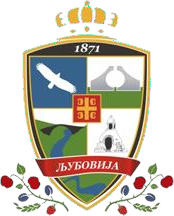 ОПШТИНА ЉУБОВИЈАОПШТИНСКА УПРАВАВојводе Мишића 45, ЉубовијаКОНКУРСНА ДОКУМЕНТАЦИЈАЗА ЈАВНУ НАБАВКУ РАДОВАРадови на унапређењу енергетске ефикасности објекта  Средње школе „Вук Караџић“ Љубовија-Отворени поступак –ЈАВНА НАБАВКА број: 21/2020 404-23/2019-04ЉУБОВИЈА, мај 2020. годинеРепублика СрбијаОПШТИНА ЉУБОВИЈА-Општинска управа- Комисија за јавне набавку Број: 404-23/2020-0415.05.2020. године Војводе Мишића 45 Љ у б о в и ј аНа основу члана 32. и 61. Закона о јавним набавкама („Службени гласник РС“ бр. 124/2012, 14/2015, 68/2015), члана 6. Правилника о обавезним елементима конкурсне документације у поступцима јавних набавки и начину доказивања испуњености услова („Службени гласник РС“ бр. 86/2015 и 41/2019), члана 37. Правилника о ближем уређивању поступка јавне набавке за директне буџетске кориснике у општини Љубовија: Председник општине  и Општинске веће, Скупштина општине и Општинска управа („Службени лист општине Љубовија“, број 1/2016 и 4/2017), Одлуке о покретању поступка јавне набавке број: 404-23/2020- 04 од 12.05.2020. године и Решења о образовању Комисије за јавну набавку број: 404-23/2020-04 од 12.05.2020. године, припремљена јеКОНКУРСНА ДОКУМЕНТАЦИЈАза јавну набавку – Радови на унапређењу енергетске ефикасности објекта СШ „Вук Караџић“ Љубовија, ЈН 21/2020Конкурсна документација садржи:Конкурсна документација садржи укупнo 68 страна. I ОПШТИ ПОДАЦИ О ЈАВНОЈ НАБАВЦИПодаци о наручиоцуНаручилац: Општинска управа општине Љубовија Адреса: Војводе Мишића 45, 15320 Љубовија Интернет страница: www.ljubovija.rsОстали подаци о наручиоцу:Шифра делатности број: 8411 Матични број: 07170513ПИБ: 101302050Рачун: 840-62640-97 Управа за трезорВрста поступка јавне набавкеПредметна јавна набавка се спроводи у отвореном поступку јавне набавке, у складу са Законом о јавним набавкама и подзаконским актима којима се уређују јавне набавке.Предмет јавне набавкеПредмет јавне набавке бр. 21/2020 су радови на унапређењу енергетске ефикасности  објекта Средње школе „Вук Караџић“ Љубовија Циљ поступкаПоступак јавне набавке се спроводи ради закључења уговора о јавној набавци.Контакт (лице или служба)Особа за контакт која ће пружати додатне информације је Дарко Васић, дипл. инжењер грађевине и Ана Радоичић, дипл. правник,  тел. 015/561-411, факс 015/562-870, сваког радног дана (понедељак-петак) у периоду од 7 до 15 часова. II ПОДАЦИ О ПРЕДМЕТУ ЈАВНЕ НАБАВКЕПредмет јавне набавкеПредмет јавне набавке бр. 21/2020 су радови на унапређењу енергетске ефикасности  објекта Средње школе „Вук Караџић“ Љубовија, према техничкој спецификацији и предмеру у даљем тексту конкурсне документације.Назив и ознака из општег речника набавке: 45454000 - радови на реконструкцији        Процењена вредност јавне набавке: 25.962.706 динара без ПДВ-аПартијеПредмет јавне набавке није обликован у више партија. III	ТЕХНИЧКА	СПЕЦИФИКАЦИЈА	ПОТРЕБНИХ	РАДОВА	КВАЛИТЕТ, КОЛИЧИНА И ОПИС РАДОВАСпецификација потребних радова дата је у оквиру Обрасца структуре цене са упутством како да се попуни.Шема столарије у оквиру Пројекта унапређења енергетске ефикасности објекта Средње школе „Вук Караџић“ Љубовија, објављује се као прилог конкурсној документацији и може се преузети на интернет страници општине http://www.ljubovija.rs/javneNabavke.php .TEHNIČKI OPIS :LOKACIJA : Objekat izveden u periodu 1979-80.godine na osnovu tehničke dokumentacije uradjene od strane Projektne organizacije"VALJEVOPROJEKT"-Valjevo , na katastartskoj parceli broj 555 KO Ljubovija, u ulici Drinska bb ,opština Ljubovija.IZVODJDENI RADOVI NA ADAPTACIJI I REKONSTRUKCIJI od 1980.godine: Izvedeni radovi na sanaciji objekta su vršeni po potrebi i na objektu se u smislu enterijera i delom eksterijera vide intervencije visokog kvaliteta bez obzira na ograničena sredstva investitora. Intervencije na krovu nisu vršene jer iste iziskuju znatno veća sredstva i učešće šire društvene zajednice.Vršene su popravke limarskih radova u smislu zamene olučnih horizontala i vertikala,sanacija delova ravnog krova i zamena iksni na kosim delovima krova sa pokrivačem od betonskog crepa.Intervencije su samo zalečile prividno akutni problem prokišnjavanja i beznačajnu zaštitu od gubitka toplote.U smislu definitivnog rešenja ovog problema ovim projektom su predvidjene mere na sanaciji i zaštiti celogobjekta.PLANIRANI RADOVI NA SANACIJI I REKONSTRUKCIJI KROVA : Nakon uvida na licu mesta,pregledom postojeće dokumentacije, detaljnim analiziranjem postojeće drvene konstrukcije,njenih konstruktivnih veza na delu kosih krovnih ravni kao i delova ravnog krova ,zaključeno je sledeće: 1. KOS KROV : postojeći kofeniks crep je neupotrebljiv u celosti sa vidnim oštećenjima i deformitetima sa postavljlenim malim nagibom krovnih ravni od 30% ,sa beznačajno malim strešnim ispustima i nezaštićrnim zidnim frontovima po kosini krovne ravni.Pokrivač je penetrirao i izgubio osnovnu funkciju, a drvena konstrukcija je većim delom istrulila i ne daje konstruktivnu stabilnost - neophodna kompletna zamena. 2.RAVAN KROV u značajnoj površini od oko 200m2 je izveden kao neprohodan sa završnom oblogom od granulisanog šljunka na slojevima ravnog krova i termoizolacionim pločama "kombi ploče" d-5cm nedovoljne debljine za termičku zaštitu.Svi slojevi su radjeni u hidroizolaciji višeslojne ter hartije koja se vremenom (maksimalni rok 20 godina) deformisala i izgubila vodonepropusna svojstva sa trajnim oštećenjima u kontaktu atika-krov bez mogućnosti bilo kakve sanacije.Ovim projektom predvidjeno je zadržavanje slojeva ravnog krova i natkrivanje kosim krovom cele površine objekta. ZAKLJUČAK : neophodno je HITNO pristupiti sanaciji kompletnog krova na  p3r.1e.dNmOetVnOomPRoObjJeEkKtuT. OVANI  KOS  KROV : demontirati kompletan krovni pokrivač od "kofeniks" betonskog crepa sa svim limarskim opšivkama i olučnim horizontalama i vertikalama; demontirati kompletnu drvenu konstrukciju krova -rogove,rožnjače ,očistiti šut kao i kameni agregat sa ravne krovne ploče; izvesti nove veze čeličnim ankerima ND 14-16mm i na taj način zadržati postojeće pravce budućih grednih drvenih venaca. Koristiti drvenu jelovu gradju II klase za konstruktivne razmake rogova 10/12cm od 0.75m na drvenim rožnjačama 14/14 na konstruktivnom razmaku od 2.20m.Sve kose površine daščati daskom d-2.40cm(može i OSB tabla d-2.0cm).Pre letvanja štafnom 5/8 cm na 50cm postaviti foliju paroprpusnu vodonepropusnu i istu pričvrstiti podletvom 2/3 cm duž rogova.Sve čeone površine na strehi pokriti čeonom daskom d-2.40cm.Za izlazak u tavanski prostor koristiti dve lanterne u hodničkom prostoru sprata objekta.Pri izradi konstrukcije poštovati tehničke norme i pravila za ovu vrstu radovaKROVOPOKRIVAČKI I LIMARSKI RADOVI : podrazumevaju zamenu postojećeg pokrivača sa pokrivačem od crepa tipa Bramac koji dozvoljava dati nagib krova ; izradu opšivki slemena , grbina i uvala;izradu olučnih horizontala 20/20 cm sa čeličnim nosačima i uvodnim limom u olučnu horizontalu,izradu spoja olučne horizontale sa olučnim vertikalama sve od al.lima d-0.70mm; izradu i montažu snegobrana od čelične pocinkovane trake 4/24mm sa dve horizontalne trake kao i gromobranska instalacija (detaljno obradjena predračunom i predmerom radova) .Radove izvesti u skladu sa tehničkim propisima za ovu vrstu radova.УСЛОВИ ЗА УЧЕШЋЕ У ПОСТУПКУ ЈАВНЕ НАБАВКЕ ИЗ ЧЛ. 75 И 76. ЗАКОНА И УПУТСТВО КАКО СЕ ДОКАЗУЈЕ ИСПУЊЕНОСТ ТИХ УСЛОВАУСЛОВИ ЗА УЧЕШЋЕ У ПОСТУПКУ ЈАВНЕ НАБАВКЕ ИЗ ЧЛ. 75 И 76. ЗАКОНАПраво на учешће у поступку предметне јавне набавке има понуђач који испуњава обавезне услове за учешће у поступку јавне набавке дефинисане чланом 75. Закона о јавним набавкама (у даљем тексту: Закон) и то:Да је регистрован код надлежног органа, односно уписан у одговарајући регистар(чл. 75. ст. 1. тач. 1) Закона);Да он и његов законски заступник није осуђиван за неко од кривичних дела као члан организоване криминалне групе, да није осуђиван за кривична дела против привреде, кривична дела против животне средине, кривично дело примања или давања мита, кривично дело преваре (чл. 75. ст. 1. тач. 2) Закона);Да је измирио доспеле порезе, доприносе и друге јавне дажбине у складу са прописима Републике Србије или стране државе када има седиште на њеној територији (чл.75. ст. 1. тач. 4) Закона);Понуђач је дужан да при састављању понуде изричито наведе да је поштовао обавезе које произлазе из важећих прописа о заштити на раду, запошљавању и условима рада, заштити животне средине, као и да нема забрану обављања делатности која је на снази у време подношења понуде (чл. 75. ст. 2. Закона).Понуђач који учествује у поступку предметне јавне набавке, мора испунити и додатне услове за учешће у поступку јавне набавке, дефинисане чланом 76. Закона, и то:Да располаже неопходним финансијским и пословним капацитетом:а) да je у претходне три обрачунске године (2017, 2018. и 2019.) остварио годишње пословне приходе у вредности минимум 50.000.000,00 динара, укупно у све три године;б) да има неопходан пословни капацитет, односно да је у претходних 5 година (2015, 2016, 2017, 2018. и 2019.) извео предметне радове на објектима високоградње у вредности минимум 50.000.000,00 динара;Да располаже довољним кадровским и техничким капацитетом:а) у оквиру кадровског капацитета потребно је:да понуђач располаже са укупно најмање 10 (десет) запослених или ангажованих радника за обављање радова описаних у техничкој сцецификацији и предмеру;да обезбеди као кључно техничко особље (у оквиру укупног броја радника) 3 дипломирана инжењера са следећим лиценцама:1 (један) дипломирани инжењер архитектуре, који поседује лиценцу за стручну оспособљеност број 400 или 401 или 1 (један) дипломирани инжењер грађевине, који поседује лиценцу за стручну оспособљеност број 410 или 411 - који ће решењем бити именован за одговорног извођача радова у предметној јавној набавци,1 (један) дипломирани машински инжењер, који поседује лиценцу за стручну оспособљеност број 430 - који ће решењем бити именован за одговорног извођача радова у предметној јавној набавци,1 (један) дипломирани инжењер електротехнике, који поседује лиценцу за стручну оспособљеност број 450 - који ће решењем бити именован за одговорног извођача радова у предметној јавној набавциНаведена лица у оквиру кадровског капацитета не морају бити у радном односу код понуђача, односно могу бити ангажовани по основу уговора којим се регулише рад ван радног односа (уговор о делу, уговор о обављању привремених и повремених послова, уговор о допунском раду или други уговор о радном ангажовању лица за потребе извршења радова који су предмет ове јавне набавке).б) у оквиру техничког капацитета потребно је да понуђач располаже (по основу власништва, закупа, лизинга) следећом опремом:1 моторно возило носивости до 3,5 т (путарац)1 монтажно – демонтажна скела најмање 500 м2Наведена опрема у оквиру техничког капацитета може бити у власништву понуђача или обезбеђена путем закупа или лизинга.Обилазак локације није обавезан, али потенцијани понуђачи могу обићи локацију и извршити увид у постојећу пројектно техничку документацију, у циљу добијања неопходних информација потребних за припрему прихватљиве понуде.Обилазак локације од  стране понуђача може се извршити најкасније два дана пре отварања понуда, уз претходну најаву и присуство стручног лица Наручиоца. Контакт особа: Дарко Васић, тел: 015/561-411, e-mail:darko.vasic@ljubovija.rs.УПУТСТВО КАКО СЕ ДОКАЗУЈЕ ИСПУЊЕНОСТ УСЛОВАПонуђач испуњеност обавезних услова доказује подношењем следећих докумената:Услов из чл. 75. ст. 1. тач. 1) ЗаконаДоказ: Правна лица: Извод из регистра Агенције за привредне регистре, односно извод из регистра надлежног привредног суда; Предузетници: Извод из регистра Агенције за привредне регистре, односно извод из одговарајућег регистра.Услов из чл. 75. ст. 1. тач. 2) ЗаконаДоказ: Правна лица: 1) Извод из казнене евиденције, односно уверењe основног суда на чијем подручју се налази седиште домаћег правног лица, односно седиште представништва или огранка страног правног лица, којим се потврђује да правно лице није осуђивано за кривична дела против привреде, кривична дела против животне средине, кривично дело примања или давања мита, кривично дело преваре. Напомена: Уколико уверење Основног  суда не обухвата податке из казнене евиденције за кривична дела која су у надлежности редовног кривичног одељења Вишег суда, потребно је поред уверења Основног суда доставити и уверење Вишег суда на чијем подручју је седиште домаћег правног лица, односно седиште представништва или огранка страног правног лица, којом се потврђује да правно лице није осуђивано за кривична дела против привреде и кривично дело примања мита; 2) Извод из казнене евиденције Посебног одељења за организовани криминал Вишег суда у Београду, којим се потврђује да правно лице није осуђивано за неко од кривичних дела организованог криминала; 3) Извод из казнене евиденције, односно уверење надлежне полицијске управе МУП-а, којим се потврђује да законски заступник понуђача није осуђиван за кривична дела против привреде, кривична дела против животне средине, кривично дело примања или давања мита, кривично дело преваре и неко од кривичних дела организованог криминала (захтев се може поднети према месту рођења или према месту пребивалишта законског заступника). Уколико понуђач има више законских заступника дужан је да достави доказ за сваког од њих. Предузетници и физичка лица: Извод из казнене евиденције, односно уверење надлежне полицијске управе МУП-а, којим се потврђује да није осуђиван за неко од кривичних дела као члан организоване криминалне групе, да није осуђиван за кривична дела против привреде, кривична дела против животне средине, кривично дело примања или давања мита, кривично дело преваре (захтев се може поднети према месту рођења или према месту пребивалишта).Доказ не може бити старији од два месеца пре отварања понуда;Услов из чл. 75. ст. 1. тач. 4) ЗаконаДоказ: Уверење Пореске управе Министарства финансија и привреде да је измирио доспеле порезе и доприносе и уверење надлежне управе локалне самоуправе да је измирио обавезе по основу изворних локалних јавних прихода или потврду надлежног органа да се понуђач налази у поступку приватизације.Доказ не може бити старији од два месеца пре отварања понуда;Услов из члана чл. 75. ст. 2. ЗаконаДоказ: Потписан Oбразац изјаве (Образац изјаве, дат је у поглављу XVIII).         Изјава  мора  да  буде  потписана  од  стране  овлашћеног  лица  понуђача. Уколико понуду подноси група понуђача, Изјава мора бити потписана од  стране овлашћеног лица сваког понуђача из групе понуђача.Испуњеност додатних услова понуђач доказује подношењем следећих докумената: Уколико понуду подноси група понуђача понуђач је дужан да за сваког члана групе достави наведене доказе да испуњава обавезне услове из члана 75. став 1. тачка 1) до 4) Закона.Додатне услове група понуђача испуњава заједно. Уколико понуђач подноси понуду са подизвођачем, понуђач је дужан да за подизвођача достави доказе да испуњава услове из члана 75. став 1. тачка 1) до 4) Закона.Лице уписано у регистар понуђача није дужно да приликом подношења понуде, доказује испуњеност обавезних услова.Понуђачи који су регистровани у регистру који води Агенција за привредне регистре не морају да доставе доказ из чл. 75. ст. 1. тач. 1) Извод из регистра Агенције за привредне регистре, који је јавно доступан на интернет страници Агенције за привредне регистре.Наручилац неће одбити понуду као неприхватљиву, уколико не садржи доказ одређен конкурсном документацијом, ако понуђач наведе у понуди интернет страницу на којој су подаци који су тражени у оквиру услова јавно доступни.Уколико је доказ о испуњености услова електронски документ, понуђач доставља копију електронског документа у писаном облику, у складу са законом којим се уређује електронски документ, осим уколико подноси електронску понуду када се доказ доставља у изворном електронском облику.Ако се у држави у којој понуђач има седиште не издају тражени докази, понуђач може, уместо доказа, приложити своју писану изјаву, дату под кривичном и материјалном одговорношћу оверену пред судским или управним органом, јавним бележником или другим надлежним органом те државе.Ако понуђач има седиште у другој држави, наручилац може да провери да ли су документи којима понуђач доказује испуњеност тражених услова издати од стране надлежних органа те државе.Понуђач је дужан да без одлагања писмено обавести наручиоца о било којој промени у вези са испуњеношћу услова из поступка јавне набавке, која наступи до доношења одлуке, односно закључења уговора, односно током важења уговора о јавној набавци и да је документује на прописани начин.КРИТЕРИЈУМ ЗА ДОДЕЛУ УГОВОРАКритеријум за доделу уговораИзбор најповољније понуде ће се извршити применом критеријума „Најнижа понуђена цена“.У случају примене критеријума најниже понуђене цене, а у ситуацији када постоје понуде домаћег и страног понуђача који пружају услуге или изводе радове, наручилац мора изабрати понуду домаћег понуђача под условом да његова понуђена цена није већа од 5% у односу на најнижу понуђену цену страног понуђача.У понуђену цену страног понуђача урачунавају се и царинске дажбине.Елементи критеријума, односно начин, на основу којих ће наручилац извршити доделу уговора у ситуацији када постоје две или више понуда са истом понуђеном ценомУколико две или више понуда имају исту најнижу понуђену цену, као најповољнија биће изабрана понуда оног понуђача који је понудио краћи рок извођења радова. У случају истог понуђеног рока извођења радова, као најповољнија биће изабрана понуда оног понуђача који је понудио дужи рок плаћања. Ако и рок плаћања исти, предност има понуда понуђача који понудио дужи рок важења понуде.Уколико ни након примене горе наведеног резервног елемента критеријума није могуће донети одлуку о додели уговора, наручилац ће уговор доделити понуђачу који буде извучен путем жреба. Наручилац ће писмено обавестити све понуђаче који су поднели понуде о датуму када ће се одржати извлачење путем жреба. Жребом ће бити обухваћене само оне понуде које имају једнаку најнижу понуђену цену, исти рок извођења радова и исти рок плаћања. Извлачење путем жреба наручилац ће извршити јавно, у присуству понуђача, и то тако што ће називе понуђача исписати на одвојеним папирима, који су исте величине и боје, те ће све те папире ставити у провидну кутију одакле ће извући само један папир. Понуђачу чији назив буде на извученом папиру ће бити додељен уговор. Понуђачима који не присуствују овом поступку, наручилац ће доставити записник извлачења путем жреба.УПУТСТВО ПОНУЂАЧИМА КАКО ДА САЧИНЕ ПОНУДУПОДАЦИ О ЈЕЗИКУ НА КОЈЕМ ПОНУДА МОРА ДА БУДЕ САСТАВЉЕНАПонуђач подноси понуду на српском језику.НАЧИН НА КОЈИ ПОНУДА МОРА ДА БУДЕ САЧИЊЕНАПонуђач понуду подноси непосредно или путем поште у затвореној коверти или кутији, затворену на начин да се приликом отварања понуда може са сигурношћу утврдити да се први пут отвара.На полеђини коверте или на кутији навести назив, адресу понуђача, телефон и контакт особу. У случају да понуду подноси група понуђача, на коверти је потребно назначити да се ради о групи понуђача и навести називе и адресу свих учесника у заједничкој понуди.Понуду доставити на адресу: Општинска управа општине Љубовија, Војводе Мишића 45, 15320 Љубовија, са назнаком: ,,Понуда - НЕ ОТВАРАТИ - јавна набавка – Радови на унапређењу енергетске ефикасности објекта Средње школе „Вук Караџић“ Љубовија,  редни број ЈН 21/2020”. Понуда се сматра благовременом уколико је примљена од стране наручиоца до 15.06.2020. године до 12,00 часова. Отварање понуда обавиће  се  истог дана, тј. 15.06.2020. године у 12,30 часова у просторијама Општинске управе општине Љубовија.Наручилац ће, по пријему одређене понуде, на коверти, односно кутији у којој се понуда налази, обележити време пријема и евидентирати број и датум понуде према редоследу приспећа. Уколико је понуда достављена непосредно наручилац ће понуђачу предати потврду пријема понуде. У потврди о пријему наручилац ће навести датум и сат пријема понуде.Понуда коју наручилац није примио у року одређеном за подношење понуда, односно која је примљена по истеку дана и сата до којег се могу понуде подносити, сматраће се неблаговременом.Понуђач је дужан да, на начин дефинисан конкурсном документацијом, попуни и потпише све обрасце из конкурсне документације.Обрасце Понуђач мора попунити читко, односно дужан је уписати податке у, за њих предвиђена празна поља или заокружити већ дате елементе у обрасцима, тако да обрасци  буду у потпуности попуњени, а садржај јасан и недвосмилен.Понуда мора да садржи Образац понуде, све доказе (прилоге) тражене конкурсном документацијом, банкарску гаранцију за озбиљност понуде и захтевана писма о намерама банке, као и попуњене, потписане и оверене све обрасце из конкурсне документације,. Понуда се даје у оригиналу, на обрасцима преузете конкурсне документације са свим наведеним траженим подацима.Понуђач је дужан да доказе о испуњености услова и понуду преда у форми која онемогућава убацивање или уклањање појединих докумената након отварања понуде (за наведене сврхе употребити јемственик).Напомена: Уколико понуђачи подносе заједничку понуду, група понуђача ће одредити једног члана који ће потписивати све обрасце, изузев образаца који подразумевају давање изјава под материјалном и кривичном одговорношћу (нпр. Изјава о независној понуди, Изјава о поштовању обавеза из чл.75. ст.2. Закона...), који морају бити потписани од стране свагог понуђача из групе понуђача.ПАРТИЈЕПредмет јавне набавке није обликован по партијама.ПОНУДА СА ВАРИЈАНТАМАПодношење понуде са варијантама није дозвољено.НАЧИН ИЗМЕНЕ, ДОПУНЕ И ОПОЗИВА ПОНУДЕУ року за подношење понуде понуђач може да измени, допуни или опозове своју понуду на начин који је одређен за подношење понуде.Понуђач је дужан да јасно назначи који део понуде мења односно која документа накнадно доставља.Измену, допуну или опозив понуде треба доставити на адресу: Општинска управа општине Љубовија, за Комисију за јавну набавку, ул. Војводе Мишића 45, 15320 Љубовија, са назнаком:„Измена понуде за јавну набавку радова – Радови на унапређењу енергетске ефикасности објекта Средња школе „Вук Караџић“ Љубовија, редни број ЈН 21/2020 - НЕ ОТВАРАТИ” или„Допуна понуде за јавну набавку радова – Радови на унапређењу енергетске ефикасности објекта Средња школе „Вук Караџић“ Љубовија, редни број ЈН 21/2020 - НЕ ОТВАРАТИ” или„Опозив понуде за јавну набавку радова - Радови на унапређењу енергетске ефикасности објекта Средња школе „Вук Караџић“ Љубовија, редни број ЈН 21/2020 - НЕ ОТВАРАТИ” или„Измена и допуна понуде за јавну набавку радова - Радови на унапређењу енергетске ефикасности објекта Средња школе „Вук Караџић“ Љубовија, редни број ЈН 21/2020 - НЕ ОТВАРАТИ”.На полеђини коверте или на кутији навести назив, адресу понуђача, телефон и контакт особу. У случају да понуду подноси група понуђача, на коверти је потребно назначити да се ради о групи понуђача и навести називе и адресу свих учесника у заједничкој понуди.По истеку рока за подношење понуда понуђач не може да повуче нити да мења своју понуду.УЧЕСТВОВАЊЕ У ЗАЈЕДНИЧКОЈ ПОНУДИ ИЛИ КАО ПОДИЗВОЂАЧПонуђач може да поднесе само једну понуду.Понуђач који је самостално поднео понуду не може истовремено да учествује у заједничкој понуди или као подизвођач, нити исто лице може учествовати у више заједничких понуда. Наручилац је дужан да одбије све понуде које су поднете супротно наведеној забрани.У Обрасцу понуде, понуђач наводи на који начин подноси понуду, односно да ли подноси понуду самостално, или као заједничку понуду, или подноси понуду са подизвођачем.ПОНУДА СА ПОДИЗВОЂАЧЕМУколико понуђач подноси понуду са подизвођачем дужан је да у Обрасцу понуде  наведе да понуду подноси са подизвођачем, проценат укупне вредности набавке који ће поверити подизвођачу, а који не може бити већи од 50%, као и део предмета набавке који ће извршити преко подизвођача.Понуђач у Обрасцу понуде наводи назив и седиште подизвођача, уколико ће делимично извршење набавке поверити подизвођачу.Уколико уговор о јавној набавци буде закључен између наручиоца и понуђача који подноси понуду са подизвођачем, тај подизвођач ће бити наведен и у уговору о јавној набавци.Понуђач је дужан да за подизвођаче достави доказе о испуњености услова који су наведени у поглављу IV конкурсне документације, у складу са Упутством како се доказује испуњеност услова.Понуђач у потпуности одговара наручиоцу за извршење обавеза из поступка јавне набавке, односно извршење уговорних обавеза, без обзира на број подизвођача.Понуђач је дужан да наручиоцу, на његов захтев, омогући приступ код подизвођача, ради утврђивања испуњености тражених услова.Наручилац може на захтев подизвођача и где природа предмета набавке то дозвољава пренети доспела потраживања директно подизвођачу, за део набавке која се извршава преко тог подизвођача.Добављач не може ангажовати као подизвођача лице које није навео у понуди.Добављач може ангажовати као подизвођача лице које није навео у понуди, ако је на страни подизвођача након подношења понуде настала трајнија неспособност плаћања, ако то лице испуњава све услове одређене за подизвођача и уколико добије претходну сагласност наручиоца.ЗАЈЕДНИЧКА ПОНУДАПонуду може поднети група понуђача.Уколико понуду подноси група понуђача, саставни део заједничке понуде мора бити споразум којим се понуђачи из групе међусобно и према наручиоцу обавезују на извршење јавне набавке, а који обавезно садржи податке из члана 81. ст. 4. тач. 1) до 2) Закона и то:податке о члану групе који ће бити носилац посла, односно који ће поднети понуду и који ће заступати групу понуђача пред наручиоцем,опис послова сваког од понуђача из групе понуђача у извршењу уговора.У складу са чланом 81. став 5. Закона, споразумом је потребно уредити и регулисати следећа питања, односно навести податке о:понуђачу који ће у име групе потписивати образце из конкурсне документације,понуђачу који ће у име групе понуђача потписати уговор,понуђачу који ће у име групе понуђача дати средство обезбеђења,понуђачу који ће издати рачун,рачуну на који ће бити извршено плаћање.Група понуђача је дужна да достави све доказе о испуњености услова који су наведени у поглављу IV конкурсне документације, у складу са Упутством како се доказује испуњеност услова.Понуђачи из групе понуђача одговарају неограничено солидарно према наручиоцу.НАЧИН И УСЛОВИ ПЛАЋАЊА, ГАРАНТНИ РОК, КАО И ДРУГЕ ОКОЛНОСТИ ОД КОЈИХ ЗАВИСИ ПРИХВАТЉИВОСТ ПОНУДЕ Захтеви у погледу начина, рока и услова плаћања.Рок плаћања је до 45 дана од дана достављања привремених ситуација и окончане ситуације сачињених на основу грађевинске књиге изведених радова и јединичних цена из понуде и потписаним од стране стручног надзора.Плаћање се врши уплатом на рачун понуђача.Понуђачу није дозвољено да захтева аванс. Захтеви у погледу гарантног рокаГарантни рок за изведене радове не може бити краћи од 24 месеца рачунајући од дана примопредаје радова, осим ако је Правилником о минималним гарантним роковима за поједине врсте објеката, односно радова другачије одређено. За уграђене материјале важи гарантни рок у складу са условима произвођача, који тече од дана извршене примопредаје радова. Захтев у погледу рока извођења радоваРок  извођења радова не може бити дужи од 60 календарских дана од дана увођења извођача у посао.Захтев у погледу рока важења понудеРок важења понуде не може бити краћи од 60 дана од дана отварања понуда.У случају истека рока важења понуде, наручилац је дужан да у писаном облику затражи од понуђача продужење рока важења понуде.Понуђач који прихвати захтев за продужење рока важења понуде не може мењати понуду.ВАЛУТА И НАЧИН НА КОЈИ МОРА ДА БУДЕ НАВЕДЕНА И ИЗРАЖЕНА ЦЕНА У ПОНУДИЦена мора бити исказана у динарима, са и без пореза на додату вредност, са урачунатим свим трошковима које понуђач има у реализацији предметне јавне набавке, с тим да ће се за оцену понуде узимати у обзир цена без пореза на додату вредност.Цена је фиксна и не може се мењати.Ако је у понуди исказана неуобичајено ниска цена, наручилац ће поступити у складу са чланом 92. Закона.Ако понуђена цена укључује увозну царину и друге дажбине, понуђач је дужан да тај део одвојено искаже у динарима.ПОДАЦИ	О	ВРСТИ,	САДРЖИНИ,	НАЧИНУ	ПОДНОШЕЊА,	ВИСИНИ	И РОКОВИМА ОБЕЗБЕЂЕЊА ИСПУЊЕЊА ОБАВЕЗА ПОНУЂАЧАПонуђач је дужан да уз понуду достави бланко сопствену меницу за озбиљност понуде, која мoра бити евидентирања у Регистру меница и овлашћења Народне банке Србије. Меница мора бити потписана од стране лица овлашћеног за потписивање, а уз исту мора бити достављено, попуњено и оверено менично писмо – овлашћење за корисника бланко менице Општинску управу општине Љубовија,  са назначеним износом у висини од 10% од понуђеног износа (без ПДВ-а). Уз меницу мора бити достављена копија захтева за регистрацију, копија картона депонованих потписа који је издат од стране пословне банке коју понуђач наводи у меничном овлашћењу. Рок важења менице је 60 дана од дана отварања понуда.Наручилац ће уновчити меницу дату уз понуду уколико: -понуђач након истека рока за подношење понуда повуче, опозове или измени своју понуду; -понуђач коме је додељен уговор благовремено не потпише уговор о јавној набавци; -у предвиђеном роклу не достави банкарску гаранцију за добро извршење посла са свим прилозима; --не достави полису осигурања за радове који су предмет јавне набавке и полису осигурања од одговорности за штету причињену трећим лицима и стварима трећих лица.Наручилац ће вратити менице понуђачима са којима није закључен уговор, одмах по закључењу уговора са изабраним понуђачем.Уколико понуђач кумулативно не достави меницу, захтев за регистрацију менице, копију картона депонованих потписа и менично овлашћење, понуда ће бити одбијена као неприхватљива.  Понуђач попуњава, потписује образац меничног писма-овлашћења за озбиљност понуде, који је садржан у Конкурсној документацији..Понуђач је дужан да уз понуду достави Оригинал писмо о намерама банке за издавање банкарске гаранције за добро извршење посла, обавезујућег карактера за банку, да ће у случају да понуђач добије посао, најкасније у року од 7 дана од дана закључења уговора, издати банкарску гаранцију за добро извршење посла, у висини не мањој од 10% укупне вредности уговора без ПДВ-а, са роком важења који не може бити краћи од рока одређеног у конкурсној документацији. Писмо не сме бити ограничено роком трајања (датумом) и не сме имати садржину која се односи на политику банке и одредницу да писмо не представља даљу обавезу за банку, као гаранта.Оригинал писмо о намерама банке, да ће у случају да понуђач добије посао, на дан примопредаје радова, издати банкарску гаранцију за отклањање грешака у гарантном  року, обавезујућег карактера за банку, у висини не мањој од 5% укупне вредности уговора без ПДВ-а, са роком важења који не може бити краћи од рока одређеног у конкурсној документацији. Писмо не сме бити ограничено роком трајања (датумом) и не сме имати садржину која се односи на политику банке и одредницу да писмо не представља даљу обавезу за банку, као гаранта.Уколико понуђач не достави бланко соло меницу за озбиљност понуде и тражена писма о намерама банке, његова понуда ће бити одбијена као неприхватљива.ИЗАБРАНИ ПОНУЂАЧ ЈЕ ДУЖАН ДА ДОСТАВИ:Банкарску гаранцију за добро извршење посла - најкасније 7 дана од дана закључења уговора, која ће бити са клаузулама: безусловна и платива на први позив. Банкарска гаранција за добро извршење посла издаје се у висини не мањој од 10% од  укупне вредности уговора, са роком важности који је 30 дана дужи од уговореног рока за завршетак радова, у корист Наручиоца – Општинска управа општине Љубовија. Ако се за време трајања уговора промене рокови за извршење уговорне обавезе, важност банкарске гаранције за добро извршење посла мора се продужити.Наручилац ће уновчити банкарску гаранцију за добро извршење посла у случају да понуђач не буде извршавао своје уговорне обавезе у роковима и на начин предвиђен уговором.Поднета банкарска гаранција не може да садржи додатне услове за исплату, краће рокове, мањи износ или промењену месну надлежност за решавање спорова.Банкарску гаранцију за отклањање грешака у гарантном року - Изабрани понуђач се обавезује да у тренутку примопредаје радова преда наручиоцу банкарску гаранцију за отклањање грешака у гарантном року, која ће бити са клаузулама: безусловна и платива на први позив. Банкарска гаранција за отклањање грешака у гарантном року се издаје у висини не мањој од 5% од укупне вредности уговора, у корист Наручиоца – Општринска управа општине Љубовија. Рок важности банкарске гаранције мора бити 5 дана дужи од гарантног рока. Наручилац ће уновчити банкарску гаранцију за отклањање грешака у гарантном року у случају да изабрани понуђач не изврши обавезу отклањања недостатака који би могли умањити могућност коришћења предмета уговора у гарантном року.По извршењу свих уговорених обавеза понуђача средства финансијског обезбеђења ће бити враћена.Осигурање радоваИзабрани понуђач (извођач радова) је дужан да осигура радове, раднике, материјал и опрему од уобичајених ризика до њихове пуне вредности (осигурање објекта у изградњи) и достави наручиоцу полису осигурања, оригинал или оверену копију, са роком важења за цео период извођења радова.Изабрани понуђач (извођач радова) је такође дужан да достави наручиоцу полису осигурања од одговорности за штету причињену трећим лицима и стварима трећих лица, оригинал или оверену копију, са роком важења за цео период извођења радова, у свему према важећим прописима.Уколико се рок за извођење радова продужи, изабрани понуђач (извођач радова) је дужан да достави, пре истека уговореног рока, полисе осигурања са новим периодом осигурања.ЗАШТИТА	ПОВЕРЉИВОСТИ	ПОДАТАКА	КОЈЕ	НАРУЧИЛАЦ	СТАВЉА ПОНУЂАЧИМА НА РАСПОЛАГАЊЕ, УКЉУЧУЈУЋИ И ЊИХОВЕ ПОДИЗВОЂАЧЕПредметна набавка не садржи поверљиве информације које наручилац ставља на располагање.НАЧИН ПРЕУЗИМАЊА ТЕХНИЧКЕ ДОКУМЕНТАЦИЈЕ И ПЛАНОВА, ОДНОСНО ПОЈЕДИНИХ ЊЕНИХ ДЕЛОВАШема столарије у оквиру пројектне документације: Пројекат енергетске ефикасности зграде Средње школе „Вук Караџић“ Љубовија, објављује се као прилог конкурсној документацији и може се преузети на интернет страници општине http://www.ljubovija.rs/javneNabavke.php . Увид у комплетну пројектну документацију може се извршити у просторијама Општинске управе општине Љубовија, сваког радног дана у периоду од 07 – 15 часова, најкасније два дана до отварања понуда.ДОДАТНЕ ИНФОРМАЦИЈЕ ИЛИ ПОЈАШЊЕЊА У ВЕЗИ СА ПРИПРЕМАЊЕМ ПОНУДЕЗаинтересовано лице може, у писаном облику (путем поште на адресу наручиоца, или факсом на број 015/562-870, односно на e-mail: nabavke@ljubovija.rs) тражити од наручиоца додатне информације или појашњења у вези са припремањем понуде, при чему може да укаже и на евентуално уочене недостатке и неправилности у конкурсној документацији, најкасније 5 дана пре истека рока за подношење понуде.Наручилац ће у року од 3 (три) дана од дана пријема захтева за додатним информацијама или појашњењима конкурсне документације, одговор објавити на Порталу јавних набавки и на својој интернет страници.Додатне информације или појашњења упућују се са напоменом „Захтев за додатним информацијама или појашњењима конкурсне документације, ЈН бр.21/2020“.Ако наручилац измени или допуни конкурсну документацију 8 или мање дана пре истека рока за подношење понуда, дужан је да продужи рок за подношење понуда и објави обавештење о продужењу рока за подношење понуда.По истеку рока предвиђеног за подношење понуда наручилац не може да мења нити да допуњује конкурсну документацију.Тражење додатних информација или појашњења у вези са припремањем понуде телефоном није дозвољено.Комуникација у поступку јавне набавке врши се искључиво на начин одређен чланом 20. Закона.ДОДАТНА ОБЈАШЊЕЊА ОД ПОНУЂАЧА ПОСЛЕ ОТВАРАЊА ПОНУДА И КОНТРОЛА КОД ПОНУЂАЧА ОДНОСНО ЊЕГОВОГ ПОДИЗВОЂАЧАПосле отварања понуда наручилац може приликом стручне оцене понуда да у писаном облику захтева од понуђача додатна објашњења која ће му помоћи при прегледу, вредновању и упоређивању понуда, а може да врши контролу (увид) код понуђача, односно његовог подизвођача (члан 93. Закона).Уколико наручилац оцени да су потребна додатна објашњења или је потребно извршити контролу (увид) код понуђача, односно његовог подизвођача, наручилац ће понуђачу оставити примерени рок да поступи по позиву наручиоца, односно да омогући наручиоцу контролу (увид) код понуђача, као и код његовог подизвођача.Наручилац може уз сагласност понуђача да изврши исправке рачунских грешака уочених приликом разматрања понуде по окончаном поступку отварања.У случају разлике између јединичне и укупне цене, меродавна је јединична цена.Ако се понуђач не сагласи са исправком рачунских грешака, наручилац ће његову понуду одбити као неприхватљиву.КОРИШЋЕЊЕ ПАТЕНТА И ОДГОВОРНОСТ ЗА ПОВРЕДУ ЗАШТИЋЕНИХ ПРАВА ИНТЕЛЕКТУАЛНЕ СВОЈИНЕ ТРЕЋИХ ЛИЦАНакнаду за коришћење патената, као и одговорност за повреду заштићених права интелектуалне својине трећих лица сноси понуђач.РАЗЛОЗИ ЗБОГ КОЈИХ ПОНУДА МОЖЕ БИТИ ОДБИЈЕНАНаручилац може одбити понуду уколико поседује доказ да је понуђач у претходне три године пре објављивања позива за подношење понуда у поступку јавне набавке:поступао супротно забрани из члана 23. и 25. Закона о јавним набавкама;учинио повреду конкуренције;доставио неистините податке у понуди или без оправданих разлога одбио да закључи уговор о јавној набавци, након што му је уговор додељен,одбио да достави доказе и средства обезбеђења на шта се у понуди обавезао. Наручилац може да одбије понуду уколико поседује доказ који потврђује да понуђач није испуњавао своје обавезе по раније закљученим уговорима о јавним набавкама који су се односили на исти предмет набавке, за период од претходне три године пре објављивања позива за подношење понуда.Доказ може бити:правоснажна судска одлука или коначна одлука другог надлежног органа;исправа о реализованом средству обезбеђења испуњења обавеза у поступку јавне набавке или испуњења уговорних обавеза;исправа о наплаћеној уговорној казни;рекламације потрошача, односно корисника, ако нису отклоњене у уговореномроку;извештај надзорног органа о изведеним радовима који нису у складу са пројектом,односно уговором;изјава о раскиду уговора због неиспуњења битних елемената уговора дата на начин и под условима предвиђеним законом којим се уређују облигациони односи;доказ о ангажовању на извршењу уговора о јавној набавци лица која нису означена у понуди као подизвођачи, односно чланови групе понуђача;други одговарајући доказ примерен предмету јавне набавке, који се односи на испуњење обавеза у ранијим поступцима јавне набавке или по раније закљученим уговорима о јавним набавкама.Наручилац може одбити понуду ако поседује правоснажну судску одлуку или коначну одлуку другог надлежног органа, која се односи на поступак који је спровео или уговор који је закључио и други наручилац ако је предмет јавне набавке истоврстан.Наручилац ће одбити понуду ако неприхватљива, тј. ако не испуњава услове дефинисане чланом 3. тачком 33) Закона о јавним набавкама.Прихватљива понуда је понуда која је благовремена, коју наручилац није одбио због битних недостатака, која је одговарајућа, која не ограничава, нити условљава права наручиоца или обавезе понуђача и која не прелази износ процењене вредности јавне набавке.На основу члана 106. Закона, наручилац ће одбити понуду ако садржи битне недостатке и то ако:понуђач не докаже да испуњава обавезне услове за учешће;понуђач не докаже да испуњава додатне услове;је понуђени рок важења понуде краћи од прописаног;понуда садржи друге недостатке због којих није могуће утврдити стварну садржину понуде или није могуће упоредити је са другим понудама.НАЧИН И РОК ЗА ПОДНОШЕЊЕ ЗАХТЕВА ЗА ЗАШТИТУ ПРАВА ПОНУЂАЧАЗахтев за заштиту права може да поднесе понуђач, односно заинтересовано лице, који има интерес за доделу уговора у конкретном поступку јавне набавке и који је претрпео или би могао да претрпи штету због поступања наручиоца противно одредбама Закона.Захтев за заштиту права подноси се наручиоцу, а копија се истовремено доставља Републичкој комисији. Захтев за заштиту права се доставља непосредно или препорученом пошиљком са повратницом. Захтев за заштиту права се може поднети у току целог поступка јавне набавке, против сваке радње наручиоца, осим уколико Законом није другачије одређено. О поднетом захтеву за заштиту права наручилац објављује обавештење на Порталу јавних набавки и на својој интернет страници, најкасније у року од 2 дана од дана пријема захтева.Уколико се захтевом за заштиту права оспорава врста поступка, садржина позива за подношење понуда или конкурсне документације, захтев ће се сматрати благовременим уколико је примљен од стране наручиоца најкасније 7 дана пре истека рока за подношење понуда, без обзира на начин достављања и уколико је подносилац захтева у складу са чланом 63. став 2. Закона указао наручиоцу на евентуалне недостатке и неправилности, а наручилац исте није отклонио.Захтев за заштиту права којим се оспоравају радње које наручилац предузме пре истека рока за подношење понуда, а након истека рока из претходног пасуса, сматраће се благовременим уколико је поднет најкасније до истека рока за подношење понуда.После доношења одлуке о додели уговора из чл. 108. Закона или одлуке о  обустави поступка јавне набавке из чл. 109. Закона, рок за подношење захтева за заштиту права је 10 дана од дана објављивања одлуке на Порталу јавних набавки.Захтевом за заштиту права не могу се оспоравати радње наручиоца предузете у поступку јавне набавке ако су подносиоцу захтева били или могли бити познати разлози за његово подношење пре истека рока за подношење захтева, а подносилац захтева га није поднео пре истека тог рока.Ако је у истом поступку јавне набавке поново поднет захтев за заштиту права од стране истог подносиоца захтева, у том захтеву се не могу оспоравати радње наручиоца за које је подносилац захтева знао или могао знати приликом подношења претходног захтева.Захтев за заштиту права не задржава даље активности наручиоца у поступку јавне набавке у складу са одредбама 150. Закона.Наручилац може да одлучи да заустави даље активности у случају подношења захтева за заштиту права, при чему је дужан да у обавештењу о поднетом захтеву за заштиту права наведе да зауставља даље активности у поступку јавне набавке.Подносилац захтева је дужан да на рачун буџета Републике Србије уплати таксу у изнoсу од 120.000,00 динара на следећи начин:1) број рачуна: 840-30678845-06,шифра плаћања: 153 или 253,позив на број: 21-2020,сврха уплате: Такса за ЗЗП; назив наручиоца: Општинска управа општине Љубовија; ЈН 21/2020;назив уплатиоца;корисник: буџет Републике Србије.Детаљно упутство о уплати таксе се може преузети са web адресе: http://www.kjn.gov.rs/ci/uputstvo-o-uplati-republicke-administrativne-takse.htmПоступак заштите права понуђача регулисан је одредбама чл. 138. - 167. Закона.РОК ЗА ЗАКЉУЧЕЊЕ УГОВОРАУговор о јавној набавци наручилац ће доставити понуђачу којем је додељен уговор у року од 8 дана од дана протека рока за подношење захтева за заштиту права из члана 149. Закона.У случају да је поднета само једна понуда наручилац може закључити уговор пре истека рока за подношење захтева за заштиту права, у складу са чланом 112. став 2. тачка 5) Закона.ИЗМЕНЕ УГОВОРАНаручилац може, након закључења Уговора о јавној набавци радова, без спровођења поступка јавне набавке, да повећа обим радова који су предмет уговора, ако је то повећање последица околности које су уочене у току реализације уговора и без чијег извођења циљ закљученог уговора не би био остварен у потпуности. Вредност повећаног обима радова не може бити већа од 5% укупне вредности закљученог уговора, односно укупна вредност повећања уговора не може да буде већа од 5.000.000 динара. Наведено ограничење не односи се на вишкове радова уколико су ти радови уговорени. ( члан 115. ст. 1. и 3. Закона).Ако вредност повећаног обима радова прелази прописане лимите, повећање обима предмета уговора не може се извршити без спровођења одговарајућег поступка јавне набавке.Наручилац ће дозволити продужетак рока за извођење радова, у складу са чланом 115. Закона о јавним набавкама, ако наступе околности на које извођач радова није могао да утиче, а које се односе на:природни догађај (пожар, поплава, земљотрес, изузетно лоше време неуобичајено за годишње доба и за место на коме се радови изводе и сл.);мере које буду предвиђене актима надлежних органа;услови за извођење радова у земљи или води, који нису предвиђени техничком документацијом;закашњење наручиоца да Извођача радова уведе у посао;непредвиђене радове за које Извођач радова приликом извођења радова није знао нити је могао знати да се морају извести.У случају потребе извођења непредвиђених радова, поред продужења рока, наручилац ће дозволити и промену вредности закљученог уговора, до износа трошкова који су настали због извођења тих радова, под условом да вредност тих трошкова не прелази прописане лимите за повећање обима предмета јавне набавке. Наручилац доноси одлуку о измени уговора због повећања обима предмета јавне набавке или због промене других битних елемената уговора,  у складу са чланом 115. Закона.Изменом уговора, по било ком од наведених основа, не може се мењати предмет јавне набавке.У складу са Законом о привредним друштвима („Службени гласник Републике Србије“, број: 36/2011, 99/2011, 83/2014 - др. закон, 5/2015 и 44/2018), не постоји обавеза употребе печата од стране привредних друштава и предузетника. Из тог разлога не постоји обавеза оверавања печатом образаца из Конкурсне документације, али исти морају бити потписани од стране лица овлашћеног за заступање.Понуђач који не користи печат у свом пословање, дужан је да достави копију ОП обрасца – оверени потписи лица овлашћених за заступање, за свако лице које потписује обрасце конкурсне документације (овлашћено лице понуђача, подизвођача или члана групе).ОБРАЗАЦ ПОНУДЕПОДАЦИ О ПОНУЂАЧУПОНУДУ ПОДНОСИ:ПОДАЦИ О ПОДИЗВОЂАЧУ Напомена: Табелу „Подаци о подизвођачу“ попуњавају само они понуђачи који подносе понуду са подизвођачем, а уколико има већи број подизвођача од места предвиђених у табели, потребно је да се наведени образац копира у довољном броју примерака, да се попуни и достави за сваког подизвођача.ПОДАЦИ О УЧЕСНИКУ У ЗАЈЕДНИЧКОЈ ПОНУДИ Напомена:Табелу „Подаци о учеснику у заједничкој понуди“ попуњавају само они понуђачи који подносе заједничку понуду, а уколико има већи број учесника у заједничкој понуди од места предвиђених у табели, потребно је да се наведени образац копира у довољном броју примерака, да се попуни и достави за сваког понуђача који је учесник у заједничкој понуди.ПОНУДАП О Н У Д АЗА ЈАВНУ НАБАВКУ РАДОВА:Радови на унапређењу енергетске ефикасности објекта Средња школе „Вук Караџић“ Љубовија, редни број ЈН 21/2020 Број понуде:  	(заводни број понуђача)ВРЕДНОСТ ПОНУДЕ:Датум понуде: 	. _ 	.2020.РОК ЗА ИЗВОЂЕЊЕ РАДОВА:Рок за извођење радова из предметне јавне набавке износи 	календарских дана од дана увођења  у посао (максимално 60 календарских дана од дана увођења у посао).УСЛОВИ ПЛАЋАЊА:Рок плаћања је         _ дана (максимум 45 дана) од дана достављања привремених ситуација  и окончане ситуације сачињених на основу грађевинске књиге изведених радова и јединичних цена из понуде и потписаним од стране стручног надзора. Понуђачу није дозвољено да захтева аванс.ГАРАНТНИ РОК:Гарантни рок за изведене радове из предметне јавне набавке износи _______месеца/и (мин. 24 месеца) од дана техничког пријема завршених и изведених радова.ВАЖНОСТ ПОНУДЕ: 	(минимум 60) дана од дана отварања понуде./ табелу треба попунити само у случају подизвођача/НАПОМЕНА ПОНУЂАЧА:Датум:	    Потпис овлашћеног лица 	________. године	   М.П.	        	СПЕЦИФИКАЦИЈА РЕФЕРЕНТНЕ ЛИСТЕПонуђач  	са	седиштем	у	 	,	под	пуном	материјалном	и	кривичном одговорношћу доставља:РЕФЕРЕНТ ЛИСТА - СПИСАК ИЗВЕДЕНИХ РАДОВА Напомена: Референтну листу ископирати у довољном броју примерака. Наручилац задржава право да провери истинитост увидом у документацију понуђача и код наведених наручилаца.Потпис овлашћеног лицаДатум: ______________. године	M.П.	           	- ПОТВРДА О ЗАКЉУЧЕНИМ И РЕАЛИЗОВАНИМ УГОВОРИМАПОТВРДА О ЗАКЉУЧЕНИМ И РЕАЛИЗОВАНИМ УГОВОРИМАОвим	потврђујемо	да	су	током	претходних	5	(пет)	година	са	фирмом:(назив понуђача)закључени и реализовани следећи уговори о извођењу предметних радова на објектима високоградње:Понуђач је наступао: 1) самостално  2) као подизвођач  или  3) као члан заједничке понуде –заокружити бр.Потврда се издаје ради учешћа у поступку јавне набавке и за друге сврхе се не може користити.потврду ископирати у довољном броју примерака оверених од стране наручилаца радова и доставити фотокопиране;вредности из оверених потврда унети у спецификацију референтне листе и доставити уз понуду;потврда може бити издата и на меморандуму наручиоца, али мора садржати све елементе обрасца потврде о закљученим уговорима.Датум:	Потпис овлашћеног лица 	____________. године	М.П.	 	ОБРАЗАЦ ИЗЈАВЕ О КАДРОВСКОМ КАПАЦИТЕТУИЗЈАВА ПОНУЂАЧА О КАДРОВСКОМ КАПАЦИТЕТУПод	пуном	кривичном	и	материјалном	одговорношћу	изјављујемо	да	понуђач 	, располаже следећом кадровском структуром:Минумум 10 (десет) запослених или ангажованих радника неопходних за обављање радова описаних у техничкој сцецификацији и предмеру;као кључно техничко особље:1 (један) дипломирани инжењер архитектуре, који поседује лиценцу за стручну оспособљеност број 400 или 401 или 1 (један) дипломирани инжењер грађевине, који поседује лиценцу за стручну оспособљеност број 410 или 411,1 (један) дипломирани машински инжењер, који поседује лиценцу за стручну оспособљеност број 430,1 (један) дипломирани инжењер електротехнике, који поседује лиценцу за стручну оспособљеност број 450Захтевани кадровски капацитет чине следећа лица: 	обавља(уписати име и презиме)посао: 	(уписати посао који обавља) 	обавља(уписати име и презиме)посао: 	(уписати посао који обавља) 	обавља(уписати име и презиме)посао: 	(уписати посао који обавља) 	обавља(уписати име и презиме)посао: 	(уписати посао који обавља) 	обавља(уписати име и презиме)посао: 	(уписати посао који обавља) 	обавља(уписати име и презиме)посао: 	(уписати посао који обавља) 	обавља(уписати име и презиме)посао: 	(уписати посао који обавља) 	обавља(уписати име и презиме)посао: 	(уписати посао који обавља) 	обавља(уписати име и презиме)посао: 	(уписати посао који обавља)10 . 	обавља(уписати име и презиме)посао: 	(уписати посао који обавља) 	обавља(уписати име и презиме)посао: 	(уписати посао који обавља) 	обавља(уписати име и презиме)посао: 	(уписати посао који обавља) 	обавља(уписати име и презиме)посао: 	(уписати посао који обавља) 	обавља(уписати име и презиме)посао: 	(уписати посао који обавља)Овом изјавом јемчимо под пуном материјалном и кривичном одговорношћу за аутентичност и истинитост достављених података у вези кадровске опремљености понуђача.Датум:	Потпис овлашћеног лица        _________________. године	M.П.          	ОБРАЗАЦ ИЗЈАВЕ О КЉУЧНОМ ТЕХНИЧКОМ ОСОБЉУИЗЈАВА О КЉУЧНОМ ТЕХНИЧКОМ ОСОБЉУУ отвореном поступку јавне набавке радова – Радови на унапређењу енергетске ефикасности објекта Средња школе „Вук Караџић“ Љубовија, редни број ЈН 21/2020 (назив понуђача)Под пуном материјалном, кривичном и моралном одговорношћу изјављујем да располажемо кадровским капацитетом за кључно техничко особље, које ће бити ангажовано по овој јавној набавци и то:1 (један) дипломирани инжењер архитектуре, који поседује лиценцу за стручну оспособљеност број 400 или 401 или 1 (један) дипломирани инжењер грађевине, који поседује лиценцу за стручну оспособљеност број 410 или 411 - који ће решењем бити именован за одговорног извођача радова у предметној јавној набавци,1 (један) дипломирани машински инжењер, који поседује лиценцу за стручну оспособљеност број 430 - који ће решењем бити именован за одговорног извођача радова у предметној јавној набавци,1 (један) дипломирани инжењер електротехнике, који поседује лиценцу за стручну оспособљеност број 450 - који ће решењем бити именован за одговорног извођача радова у предметној јавној набавци.Напомена: Као доказ за кључно техничко особље доставити:Фотокопија важеће личне лиценце није одузета. Датум:	Потпис овлашћеног лица 	____________. године	М.П.	 	XII ОБРАЗАЦ ИЗЈАВЕ О ТЕХНИЧКОМ КАПАЦИТЕТУИ  З  Ј А  В АОТЕХНИЧКОМ КАПАЦИТЕТУ ПОНУЂАЧАПод	пуном	кривичном	и	материјалном	одговорношћу	изјављујемо	да	понуђачрасполаже следећим техничким капацитетом:НАПОМЕНА: Техничка опремљеност се доказује на следећи начин:- за средства набављена до 31.12.2019. године: пописна листа уз обавезно обележавање маркером опреме тражене конкурсном документацијом. Пописна листа мора бити са датумом 31.12.2019. године;- за средства набављена од 01.01.2020. године рачун и отпремницу;- техничка опремљеност понуђача може се доказати и уговором о закупу који у прилогу мора имати последњу пописну листу закуподавца или рачун и отпремницу уколико је средство набављено од стране закуподавца након 01.01.2020. године, на којој ће маркером бити означена закупљена техничка опрема или уговором о лизингу.Овом изјавом јемчимо под пуном материјалном и кривичном одговорношћу за аутентичност и истинитост достављених података у вези техничке опремљености правног лица, тачних назива, техничких карактеристика и исправности опреме.Потпис овлашћеног лицаДатум: 	___________. године	М.П.	 	XIII МОДЕЛ УГОВОРАУ Г О В О Ро извођењу радова на унапређењу енергетске ефикасности објекта Средње школе „Вук Караџић“ Љубовија Закључен у Љубовији, дана 	. 2020. године, између:Општинска управа општине Љубовија, улица Војводе Мишића бр. 45, 15320 Љубовија, ПИБ 101302050, Матични број: 07170513, коју заступа начелник Општинске управе Мирослав Ненадовић (у даљем тексту Наручилац) и 	,	адреса:	 	- 	, ПИБ: 	, матични број: 	,  број рачуна: 	,Члан групе 		, адреса 	, ПИБ 	_, матични број  	Члан групе 		, адреса 	, ПИБ 	_, матични број  	кога заступа: 	(у даљем тексту Извођач)Усвојена понуда: број 	(заводни број понуђача), од _ 	. 2020. год.Уводне одредбеЧлан 1.Општинска управа општине Љубовија је спровела је отворени поступак јавне набавке радова – Радови на унапређењу енергетске ефикасности објекта Средња школе „Вук Караџић“ Љубовија, редни број ЈН 21/2020. Одлуком о додели  уговора  број: 404- 	/2020-04  од  _ 	__________.  2020 године   одлучено   је   да   се   уговор   додели понуђачу ________________________________________________________________________________, па у складу с тим уговорне стране приступају закључењу овог Уговора.Предмет уговораЧлан 2.Предмет уговора је извођење радова на унапређењу енергетске ефикасности објекта Средње школе „Вук Караџић“ Љубовија, редни број ЈН 21/2020, који обухватају следеће радове: архитектура школа, радове на санацији котларнице, радове на електричним инсталацијама, радове на машинским инсталацијама и против пожарну заштиту,   у  складу  са  усвојеном Понудом  бр._________од _________ 2020. године и Техничком спецификацијом потребних радова – предмером, који су саставни део овог Уговора.Члан 3.Извођач  се  обавезује да  за  потребе  Наручиоца  својом  радном снагом, материјалом и механизацијом   савесно  и  стручно  изведе  радове  из  члана  2. овог  уговора,  а Наручилацпреузима обавезу да их плати у свему према усвојеној понуди датој у отвореном поступку јавне набавке. Цена и начин плаћањаЧлан 4.Вредност	радова	из	члана	2.	овог	уговора	утврђује	се	на	износ	оддинара	без	ПДВ-а (словима: 				) односно 	динара са обрачунатим ПДВ-ом.Члан 5.Уговорне стране су сагласне да се плаћање по овом уговору изврши на следећи начин:- у року од ________ дана по испостављеним  привременим  ситуацијама  и  окончаној ситуацији, сачињеним на основу оверене грађевинске књиге изведених радова и јединичних цена  из  усвојене  понуде  бр. 	__од 	2020. године, и потписаним од стране стручног надзора, с тим што окончана ситуација мора износити минимум 25% од уговорене вредности.Уколико Наручилац делимично оспори испостављену ситуацију, дужан је да исплати неспорни део ситуације.Извођач се обавезује да на сваком рачуну унесе број под којим је уговор заведен код Наручиоца (заводни број).Комплетну документацију неопходну за оверу привремене ситуације: листове грађевинске књиге, одговарајуће атесте за уграђени материјал и другу документацију Извођач доставља стручном надзору који ту документацију чува до примопредаје и коначног обрачуна, у супротном се неће извршити плаћање тих позиција, што Извођач признаје без права приговора.Средства финансијског обезбеђењаЧлан 6.Извођач радова се обавезује да на дан закључења Уговора, а најкасније у року од 7 (седам) дана од дана закључења уговора, преда Наручиоцу Банкарску гаранцију за добро извршење посла, која ће бити са клаузулама: безусловна и платива на први позив, у корист Наручиоца, у износу од 10% (десет процената) од укупне вредности уговора без ПДВ-а, са роком важности који је 30 (тридесет) дана дужи од уговореног рока за завршетак радова, с тим да евентуални продужетак рока за завршетак радова има за последицу и продужење рока важења гаранције, за исти број дана за који ће бити продужен и рок за завршетак радова.Приликом примопредаје радова Извођач радова се обавезује да Наручиоцу преда Банкарску гаранцију за отклањање недостатака у гарантном року, која ће бити са клаузулама: безусловна и платива на први позив, у висини од 5% (пет процената) од укупне вредности изведених радова без ПДВ-а, са роком трајања који је 5 (пет) дана дужи од истека гарантног рока.Осигурање радоваЧлан 7.Извођач радова је дужан да у року од 8 дана од дана закључења овог уговора осигура радове, раднике, материјал и опрему од уобичајних ризика до њихове пуне вредности(осигурање објекта у изградњи) и достави наручиоцу полису осигурања, оригинал или оверену копију, са роком важења за цео период извођења радова.Извођач радова је такође дужан да достави наручиоцу полису осигурања од одговорности за штету причињену трећим лицима и стварима трећих лица, оригинал или оверену копију, са роком важења за цео период извођења радова, у свему према важећим законским прописима.Уколико се рок за извођење радова продужи, извођач радова је дужан да достави, пре истека уговореног рока, полисе осигурања из става 1. и 2. овог члана, са новим периодом осигурања.Рок извођења радоваЧлан 8.Извођач радова се обавезује да укупно уговорене радове из члана 2. овог уговора, изведе у року од 	календарских дана рачунајући од дана увођења Извођача у посао.Увођење у посао врши се у присуству овлашћених представника наручиоца, Извођача и стручног надзора. Датум увођења у посао стручни надзор уписује у грађевински дневник, а сматраће се да је увођење у посао извршено даном кумулативног стицања следећих услова:да је Наручилац предао Извођачу инвестиционо-техничку документацију;да је Наручилац обезбедио Извођачу несметан прилаз градилишту;да је Извођач Наручиоцу доставио банкарску гаранцију за добро извршење посла;да је Извођач Наручиоцу доставио полису осигурања за објекат на коме се радови изводе и полису осигурања од одговорности за штету причињену трећим лицима и стварима трећих лица.Члан 9.Извођач радова има право да зaхтева продужење рока за извођење радова у случају у коме је због промењених околности или неиспуњења обавеза Наручиоца био спречен да изводи радове.Као разлози због којих се, у смислу става 1. овог члана, може захтевати продужење рокова, сматрају се нарочито: .природни догађаји (пожар, поплава, земљотрес, изузетно лоше време неуобичајено за годишње доба и за место на коме се радови изводе и сл.);мере предвиђене актима надлежних органа;	услови за извођење радова у земљи или води, који нису предвиђени техничком документациком;закашњење увођења Извођача радова у посао;непредвиђени радови за које Извођач радова приликом извођења радова није знао нити је могао знати да се морују извести.Наручилац одлучује да ли ће и за колико продужити рок за завршетак радова у року од 8 дана од дана када је Извођач радова затражио од Наручиоца да одлучи о продужењу рока за завршетак радова.Уколико Извођач радова пропусти да достави благовремено упозорење о кашњењу или не сарађује у смислу решавања овог кашњења, кашњење изазавано овим пропустом се неће разматрати приликом одређивања новог рока за завршетак радова.Захтев за продужење рока за извођење радова Извођач радова писмено подноси Наручиоцу у року од једног дана од сазнања за околност, а најкасније 10 (десет) дана пре истека коначног рока за завршетак радова.Уговорени рок је продужен када уговорне стране закључе Анекс уговора у складу са одлуком коју Наручилац донесе на начин и под условима прописаним чланом 115. Закона.У случају да Извођач радова не испуњава предвиђену динамику, обавезан је да уведе у рад више извршилаца, без права на захтевање повећаних трошкова или посебне накнаде.Ако Извођач радова падне у доцњу са извођењем радова, нема право на продужење уговореног рока због околности које су настале у време доцње.Члан 10.Уколико Извођач не заврши радове у уговореном року, дужан је да плати Наручиоцу казну у висини 0,1% од укупно уговорене вредности за сваки дан закашњења, с тим што укупан износ казне не може бити већи од 5% од вредности укупно уговорних радова.Наплату уговорне казне Наручилац ће извршити, без претходног пристанка Извођача, умањењем рачуна наведеног у окончаној ситуацији.Ако је Наручилац због закашњења у извођењу или предаји изведених радова претрпео штету која је већа од износа уговорне казне, може захтевати накнаду штете, односно поред уговорне казне и разлику до пуног износа претпљене штете. Постојање и износ штете Наручилац мора да докаже.Обавезе НаручиоцаЧлан 11.Наручилац се обавезује:да Извођачу преда инвестиционо-техничку документацију,да реши имовинско правне односе са власницима парцела,уведе Извођача у посао и омогући му приступ објекту, електричним и водоводним инсталацијама,врши стални стручни надзор преко именованог Надзорног органа,да учествује у примопредаји радова и коначном обрачуну,да Извођачу плати уговорену цену под условима и на начин одређен чл. 4. и 5. овог Уговора и да од Извођача, по завршетку радова, прими наведене радове.Обавезе ИзвођачаЧлан 12.Извођач се обавезује да радове који су предмет овог уговора изведе у складу са важећим прописима, техничким прописима, инвестиционо-техничком документацијом и овим уговором, и да по завршетку радова изведене радове преда Наручиоцу.Ради извођења радова који су предмет овог уговора, Извођач се обавезује да обезбеди радну снагу, материјал, грађевинску и другу опрему, изврши грађевинске, грађевинско- занатске и припремно-завршне радове, као и све друго неопходно за потпуно извршење радова који су предмет овог уговора.Извођач се обавезује:да по пријему инвестиционо-техничке документације исту прегледа и у року од 7 (седам) дана достави примедбе у писаном облику Наручиоцу на разматрање и даље поступање; неблаговремено уочене или достављене примедбе, које нису могле остати непознате да су на време сагледане, неће бити узете у обзир нити ће имати утицаја на рок за извођење радова;да пре почетка радова потпише главни пројекат и Наручиоцу достави решење о именовању одговорног извођача радова;да испуни све уговорене обавезе стручно, квалитетно, према важећим стандардима за ту врсту посла и у уговореном року;да обезбеди довољну радну снагу на градилишту и благовремену испоруку уговореног материјала и опреме потребну за извођење уговором преузетих радова;да уведе у рад више смена, продужи смену или уведе у рад више извршилаца, без права на повећање трошкова или посебне накнаде за то уколико не испуњава предвиђену динамику;да обезбеди безбедност свих лица на градилишту, као и одговарајуће обезбеђење складишта својих материјала и слично, тако да се Наручилац ослобађа свих одговорности према државним органима, што се тиче безбедности, прописа о заштити животне средине, и радно-правних прописа за време укупног трајања извођења радова до предаје радова Инвеститору и Наручиоцу;да се строго придржава мера заштите на раду;да омогући вршење стручног надзора на објекту;да уредно води сву документацију предвиђену законом и другим прописима Републике Србије, који регулишу ову област;да поступи по свим основаним примедбама и захтевима Наручиоца датим на основу извршеног надзора и да у том циљу, у зависности од конкретне ситуације, о свом трошку, изврши поправку или рушење или поновно извођење радова, замену набављеног или уграђеног материјала, опреме, уређаја и постројења или убрзања извођења радова када је запао у доцњу у погледу уговорених рокова извођења радова;да по завршеним радовима одмах обавести Наручиоца да је завршио радове и да је спреман за њихов пријем;да сноси трошкове накнадних прегледа комисије за пријем радова уколико се утврде неправилности и недостаци;да гарантује квалитет изведених радова, употребљеног материјала и набављене  опреме, с тим да отклањању недостатка у гарантном року за изведене радове Извођач мора да приступи у року од 5 дана по пријему писаног позива од стране Инвеститора.Извођење радоваЧлан 13.За укупан уграђени материјал Извођач мора да има сертификате квалитета и атесте који се захтевају по важећим прописима и мерама за објекте те врсте у складу са пројектном документацијом.Извођач је дужан да о свом трошку обави одговарајућа испитивања материјала. Поред тога, он је одговоран уколико употреби материјал који не одговара квалитету.У случају да је због употребе неквалитетног материјала угрожена безбедност објекта, Наручилац има право да тражи да Извођач поруши изведене радове и да их о свом трошку поново изведе у складу са техничком документацијом и уговорним одредбама. Уколико Извођач у одређеном року то не учини, Наручилац има право да ангажује другог Извођача искључиво на трошак Извођача по овом уговору.Надзорни орган има право да врши стручни надзор над извођењем уговорених радова и сва права и обавезе по Закону о планирању и изградњи.Члан 14.Извођач  ће  део  радова  који  су  предмет  овог  уговора  извршити  преко подизвођача 	_________,	са	седиштем 	,	ПИБ	 	,	матични	број 	.Извођач у потпуности одговара Наручиоцу за извршење уговорних обавеза, те и радове изведене од стране подизвођача, као да их је сам извео.Извођач не може ангажовати као подизвођача лице које није навео у понуди, у супротном наручилац ће реализовати средство обезбеђења и раскинути уговор, осим ако би раскидом уговора наручилац претрпео знатну штету.Извођач може ангажовати као подизвођача лице које није навео у понуди, ако је на страни подизвођача након подношења понуде настала трајнија неспособност плаћања, ако то лице испуњава све услове одређене за подизвођача и уколико добије претходну сагласност наручиоца.Вишкови и мањкови радоваЧлан 15.За свако одступање од техничке документације на основу које се изводе радови и уграђује опрема, односно за свако одступање од уговорених радова, Извођач радова је дужан да о томе обавести Наручиоца и да тражи писмену сагласност за та одступања. Извођач радова не може захтевати повећање уговорене цене за радове које је извршио без сагласности Наручиоца.Вишкови или мањкови радова за чије извођење је Наручилац дао сагласност, обрачунавају се и плаћају по уговореним фиксним јединичним ценама и стварним количинама изведених радова.Наручилац има право да у току извођења радова, односно монтаже опреме, одустане од дела радова и опреме предвиђених у техничкој документацији чија укупна вредност не прелази 10% укупне уговорене цене, под условом да се тим одустајањем не угрозе гарантоване карактеристике објекта као целине.Непредвиђени радовиЧлан 16.		       Непредвиђени радови су они радови чије је предузимање било нужно због осигурања стабилности објекта или ради спречевања настанка штете, а изазвани су неочекиваном тежомприродом земљишта, неочекиваном појавом воде или другим ванредним и неочекиваним догађајем. Непредвиђене радове Извођач радова може да изведе и без претходне сагласности наручиоца, ако због њихове хитности није био у могућности да прибави ту сагласност. Извођач радова је дужан без одлагања обавестити Наручиоца о разлозима за извођење непредвиђених радова и о предузетим мерама. Извођач радова има право на правичну накнаду за непредвиђене радове који су морали бити обављени.Наручилац може раскинути овај уговор ако би услед непредвиђених радова уговорена цена морала бити повећана за 5,0% и више, о чему је дужан без одлагања обавестити Извођача радова.У случају раскида уговора Наручилац је дужан исплатити Извођачу радова одговарајући део цене за већ извршене радове, као и правичну накнаду за учињене неопходне трошкове.Члан 17.У случају да, током реализације овог уговора, стручни надзор констатује да је потребно извођење додатних радова, у смислу Закона о јавним набавкама, са Извођачем се може спровести преговарачки поступак без објављивања јавног позива уколико Наручилац обезбеди средства за њихово уговарање и извођење.Додатни радови, у смислу Закона о јавним набавкама, су радови који нису били укључени у првобитни пројекат или у првобитан уговор о јавној набавци, а који су због непредвидљивих околности постали неопходни за извршење уговора, под условом да се уговор закључи са првобитним извођачем радова и да укупна вредност свих додатних радова није већа од 15% од укупне вредности уговора, као и да се такви додатни радови не могу раздвојити, у техничком или економском погледу од прве јавне набавке, а да се при томе не проузрокују несразмерно велике техничке тешкоће или несразмерно велики трошкови за наручиоца, или су такви радови, које би наручилац могао набавити одвојено од извршења овог уговора, неопходни за даље фазе извршења радова.Примопредаја радоваЧлан 18.Извођач о завршетку уговорених радова обавештава Наручиоца и стручни надзор, а дан завршетка радова уписује се у грађевински дневник.Примопредаја радова се врши комисијски најкасније у року од 15 дана од завршетка радова.Комисију за примопредају радова чине по један представник Наручиоца, Стручног надзора и Извођача.Комисија сачињава записник о примопредаји на дан примопредаје радова.Грешке, односно недостатке које утврди Наручилац у току извођења или приликом преузимања и предаје радова, Извођач мора да отклони без одлагања. Уколико те недостатке Извођач не почне да отклања у року од 3 дана и ако их не отклони у споразумно утврђеном року Наручилац ће радове поверити другом извођачу на рачун Извођача радова.Евентуално уступање отклањања недостатака другом извођачу Наручилац ће учинити по тржишним ценама и са пажњом доброг привредника.Гарантни рокЧлан 19.Гарантни рок за све изведене  радове износи 	месеца/и, рачунајући од дана техничког прегледа и пријема радова.Ако се у гарантном року појаве недостаци на изведеним радовима, Извођач је дужан да недостатке отклони без права на посебну накнаду у року који одреди Наручилац.Ако Извођач не поступи на начин предвиђен у претходном ставу, Наручилац је овлашћен да недостатке отклони преко другог Извођача на терет Извођача по овом уговору.Коначан обрачунЧлан 20.Коначна количина и вредност радова по овом Уговору утврђује се на бази стварно изведених радова оверених у грађевинској књизи од стране стручног надзора и усвојених јединичних цена из понуде које су фиксне и непроменљиве.Коначни обрачун се испоставља истовремено са записником о примопредаји радова.Раскид УговораЧлан 21.Наручилац има право на једнострани раскид овог уговора у следећим случајевима:ако Извођач не достави банкарску гаранцију за добро извршење посла и полисе осигурања у року и на начин предвиђен уговором;уколико Извођач касни са извођењем радова дуже од 15 календарских дана, а о узроцима не обавести Наручиоца, као и ако Извођач не изводи радове у складу са пројектно-техничком документацијом или из неоправданих разлога прекине са извођењем радова;уколико извршени радови не одговарају прописима или стандардима за ту врсту посла и квалитету наведеном у понуди Извођача, а Извођач није поступио по примедбама стручног надзора.У случају једностраног раскида уговора Наручилац има право да за радове који су предмет овог уговора ангажује другог извођача и активира банкарску гаранцију за добро извршење посла. Извођач је у наведеном случају обавезан да надокнади Наручиоцу штету, која представља разлику између цене предметних радова по овом уговору и цене радова новог извођача за те радове.Уговор се раскида изјавом у писаној форми која се доставља другој уговорној страни и са отказним роком од 15 дана од дана пријема изјаве. Изјава мора да садржи основ за раскид уговора.У случају раскида уговора, Извођач је дужан да изведене радове обезбеди од пропадања, да Наручиоцу преда пројекат изведеног стања, као и записник комисије о стварно изведеним радовима и записник комисије о коначном финансијском обрачуну по предметном уговору до дана раскида уговора. Трошкове сноси уговорна страна која је одговорна за раскид уговора.Измене уговораЧлан 22Наручилац може, након закључења овог уговора, без спровођења поступка јавне набавке, да повећа обим радова који су предмет уговора, ако је то повећање последица околности које су уочене у току реализације уговора и без чијег извођења циљ закљученог уговора не би био остварен у потпуности.Вредност повећаног обима радова не може бити већа од 5% укупне вредности закљученог уговора, односно укупна вредност повећања уговора не може да буде већа оддинара. Наведено ограничење не односи се на вишкове радова уколико су ти радови уговорени. (члан 115. ст. 1. и 3. Закона). Ако вредност повећаног обима радова прелази прописане лимите, повећање обима предмета уговора не може се извршити без спровођења одговарајућег поступка јавне набавке.Наручилац ће дозволти продужетак рока за извођење радова, ако наступе околности на које извођач радова није могао да утиче, а које се односе на:природни догађај (пожар, поплава, земљотрес, изузетно лоше време неуобичајено за годишње доба и за место на коме се радови изводе и сл.);мере које буду предвиђене актима надлежних органа;услови за извођење радова у земљи или води, који нису предвиђени техничком документацијом;закашњење наручиоца да Извођача радова уведе у посао;непредвиђене радове за које Извођач радова приликом извођења радова није знао нити је могао знати да се морају извести.Члан 23.У случају потребе извођења непредвиђених радова, поред продужења рока, наручилац ће дозволити и промену цене, до износа трошкова који су настали због извођења тих радова, под условом да вредност тих трошкова не прелази прописане лимите за повећање обима предмета јавне набавке.У року од 3 дана од почетка извођења радова на позицијама непредвиђених радова, Извођач је у обавези да достави Надзорном органу на сагласност Понуду са анализом цена за наведене позиције непредвиђених радова.Наручилац доноси одлуку о измени уговора због повећања обима предмета јавне набавке или због промене других битних елемената уговора, у складу са чланом 115. Закона. Изменом уговора, по било ком од наведених основа, не може се мењати предмет јавне набавке.Остале одредбеЧлан 24.За све што није предвиђено овим уговором важе одредбе Закона о планирању и изградњи, Закона о облигационим односима, као и одредбе Посебних узанси о грађењу и других важећих прописа Републике Србије.Члан 25.У случају спора уговара се месна надлежност Привредног суда у Ваљеву.Члан 26.Уговор је сачињен сагласно вољи уговорних страна што исте потврђују својим потписима, а ступа на снагу даном потписивања обе уговорне стране.Члан 27.Овај уговор је сачињен у 6 (шест) истоветних примерака, од којих по 3 (три) примерка за сваку уговорну страну.ЗА НАРУЧИОЦА:	ЗА ИЗВОЂАЧА РАДОВА: НАЧЕЛНИКОПШТИНСКЕ УПРАВЕМирослав НенадовићНапомена:модел уговора понуђач мора да попуни, парафира све стране, потпише на линији испод „за извођача радова“, чиме потврђује да прихвата елементе модела уговора!XIV ОБРАЗАЦ СТРУКТУРЕ ЦЕНЕ СА УПУТСТВОМ КАКО ДА СЕ ПОПУНИ Предмер радова на унапређењу енергетске ефикасности објекта Средње школе „Вук Караџић“ Љубовија ARHITEKTURA ŠKOLAI RADOVI NA DEMONTAŽI : 	II   RADOVI NA KONSTRUKCIJI KROVA	 	III  RADOVI NA IZRADI KROVNOG POKRIVAČA:	LIMARSKI RADOVI :.	IZOLATERSKI RADOVI:VI. RADOVI NA IZRADI PVC STOLARIJE:UKUPNO FAS. RADOVIREKAPITULACIJA RADOVA 1. ARHITEKTURA ŠKOLA: REKAPITULACIJA	RADOVI NA SANACIJI KOTLARNICEU cenu ovih radova uračunati potrebnu skelu,sredstva i materijal za demontiranje.prevoz do privremene deponije,kao i mere zaštite radnog osoblja i gradilišta.Pre početka izvodjenja radova iskontrolisati dimenzije i predvidjene količine date ovim predmerom.RAKAPITULACIJA RADOVA 2. SANACIJA KOTLARNICERADOVI NA ELEKTRIČNIM INSTALACIJAMAOpšti usloviUkupno 3. RADOVI NA ELEKTRIČNIM INSTALACIJAMARADOVI NA MAŠINSKIM INSTALACIJAMAKotlarnicaGrejna tela i priborNapomena:U okviru montažnih radova su obuhvaćeni prateći građevinski radovi na montaži opreme, kao što je eventualno oštećenje zidova I njihovo dovođenje u prvobitno stanje.Cevna mreža i armaturaNapomena:U okviru montažnih radova su obuhvaćeni prateći građevinski radovi na montaži opreme, kao što je eventualno oštećenje zidova I njihovo dovođenje u prvobitno stanje.Bojenje i izolacijaGrađevinski radoviPripremno-završni radoviREKAPITULACIJA 4. RADOVI NA MAŠINSKIM INSTALACIJAMAPROTIV POŽARNA ZAŠTITA62/68ZBIRNA REKAPITULACIJAПотпис овлашћеног лицаДатум: 	. 	. 2020. године	M.П.	 	63/68ОБРАЗАЦ ТРОШКОВА ПРИПРЕМЕ ПОНУДЕНазив и адреса понуђачаМесто:	 Датум: 	У  складу са  чланом  88.  став  1. Закона, понуђач   	 (навести назив понуђача), доставља укупан износ и структуру трошкова припремања понуде за ЈН 21/2020, како следи у табели:ТРОШКОВИ ПРИПРЕМЕ ПОНУДЕУКУПНО:  	Трошкове припреме и подношења понуде сноси искључиво понуђач и не може тражити од наручиоца накнаду трошкова.У обрасцу трошкова припреме понуде могу бити приказани трошкови израде узорка или модела, ако су израђени у складу са техничким спецификацијама наручиоца и трошкови прибављања средства обезбеђења.Ако је поступак јавне набавке обустављен из разлога који су на страни наручиоца, наручилац је дужан да понуђачу надокнади трошкове израде узорка или модела, ако су израђени у складу са техничким спецификацијама наручиоца и трошкове прибављања средства обезбеђења, под условом да је понуђач тражио накнаду тих трошкова у својој понуди.Напомена: Испунити само у случају појаве горе наведених трошкова.Потпис овлашћеног лицаДатум: 	____________. године	M.П.	 	64/68ОБРАЗАЦ ИЗЈАВЕ О НЕЗАВИСНОЈ ПОНУДИ/ назив понуђача//адреса понуђача //датум изјаве/ИЗЈАВА О НЕЗАВИСНОЈ ПОНУДИНа основу члана 26. Закона о јавним набавкама („Службени гласник РС“ бр. 124/2012, 14/2015, 68/2015) и на основу члана 16. Правилника о обавезним елементима конкурсне документације у поступцима јавних набавки и начину доказивања испуњености услова („Службени гласник РС“ бр. 86/2015 и 41/2019) под пуном материјалном и кривичном одговорношћу изјављујемо да понуду за јавну набавку радова – Радови на унапређењу енергетске ефикасности објекта Средње школе „Вук Караџић“ Љубовија, редни број ЈН 21/2020, подносимо независно, без договора са другим понуђачима или заинтересованим лицима.ПОНУЂАЧМ.П.	 	(потпис одговорног лица)Напомена: у случају постојања основане сумње у истинитост изјаве о независној понуди, наручулац ће одмах обавестити организацију надлежну за заштиту конкуренције. Организација надлежна за заштиту конкуренције, може понуђачу, односно заинтересованом лицу изрећи меру забране учешћа у поступку јавне набавке ако утврди да је понуђач, односно заинтересовано лице повредило конкуренцију у поступку јавне набавке у смислу закона којим се уређује заштита конкуренције. Мера забране учешћа у поступку јавне набавке може трајати до две године. Повреда конкуренције представља негативну референцу, у смислу члана 82. став 1. тачка 2. Закона. Уколико понуду подноси група понуђача, Изјава мора бити потписана од стране одговорног лица сваког понуђача из групе понуђача.	65/68ОБРАЗАЦ ИЗЈАВЕ О ПОШТОВАЊУ ОБАВЕЗА ИЗ ЧЛАНА 75. СТАВ 2.ЗАКОНА О ЈАВНИМ НАБАВКАМАУ вези члана 75. став 2. Закона о јавним набавкама („Службени гласник РС“ бр.124/2012, 14/2015, 68/2015), као заступник понуђача дајем следећуИ З Ј А В УПонуђач	(навестиназив понуђача) у поступку јавне набавке радова – Радови на унапређењу енергетске ефикасности објекта Средње школе „Вук Караџић“ Љубовија, редни број ЈН 21/2020,  поштовао је обавезе које произлазе из важећих прописа о заштити на раду, запошљавању и условима рада, заштити животне средине и нема забрану обављања делатности која је на снази у време подношења понуде.Датум	ПонуђачМ.П.	 	Напомена: Уколико понуду подноси група понуђача, Изјава мора бити потписана од стране овлашћеног лица сваког понуђача из групе понуђача.                                                                                                                                                 66/68ОБРАЗАЦ  МЕНИЧНОГ ПИСМА – ОВЛАШЋЕЊА ЗА КОРИСНИКА БЛАНКО СОЛО МЕНИЦЕ  ЗА ОЗБИЉНОСТ ПОНУДЕ ДУЖНИК________________________________________________________(пун назив и седиште), ПИБ: ____________, Матични број: ____________, Текући рачун: __________________ код: _________________________(назив банке), издајеМЕНИЧНО ПИСМО – ОВЛАШЋЕЊЕЗА КОРИСНИКА БЛАНКО СОЛО МЕНИЦЕ       Предајемо  вам 1 (једну) потписану, бланко соло меницу, сер. бр. ______________ као средство финансијског обезбеђења за ЈН бр. 21/2020 и овлашћујемо ___________________________________________________________ (пун назив и седиште корисника), као Повериоца, да предату меницу може попунити до максималног износа од ___________________________________________________________ динара                        (и словима________________________________________________________________________ динара), односно у висини од 10% од вредности понуде без ПДВ-а, као средство финансијског обезбеђења за озбиљност понуде.  Издата Бланко соло меница сер.бр.___________________ може се поднети на наплату   до истека рока од 60 (шездесет) дана од дана отварања понуда, уколико ______________________________________________________ (назив дужника), као дужник након истека рока за подношење понуде повуче, опозове или измени своју понуду, а ако му је додељен уговор о јавној набавци, ако  не потпише тај уговор,  не поднесе банкарску гаранцију за  добро извршење  посла у року који је за то одређен Конкурсном документацијом и Уговором, односно не достави Наручиоцу полису осигурања за извођење радова који су предмет Уговора и полису осигурања од одговорности за штету причињену трећим лицима и стварима трећих лица у  року који је за то одређен Конкурсном документацијом и Уговором.       Овлашћујемо ____________________________________________________ (пун назив и седиште повериоца), као Повериоца да у складу са горе наведеним условом, изврши наплату доспелих хартија од вредности – бланко соло менице, безусловно и неопозиво, без протеста и трошкова, вансудски ИНИЦИРА наплату – издавањем налога за наплату на терет текућег рачуна Дужника бр.______________________________ код ______________________ Банке а у корист текућег рачуна Повериоца бр._________________________ код ______________________ Банке.Меница је важећа и у случају да у току њеног важења дође до: промена лица овлашћених за заступање дужника, промена лица овлашћених за располагање средствима са рачуна Дужника, промена печата, статусних промена код Дужника, оснивања нових правних субјеката од стране Дужника и других промена од значаја за правни промет.Дужник се одриче права на повлачење овог овлашћења, на стављање приговора на задужење и на сторнирање задужења по овом основу за наплату.Меница је потписана од стране овлашћеног лица за заступање Дужника _____________________________________________ (унети име и презиме овлашћеног лица).Ово менично писмо – овлашћење сачињено је у 2 (два) истоветна примерка, од којих је 1 (један) примерак за Повериоца, а 1 (један) задржава Дужник.ОБРАЗАЦ ИЗЈАВЕ О ПРИБАВЉАЊУ ПОЛИСЕ ОСИГУРАЊАНазив и адреса понуђачаМесто:	 Датум: 	ИЗЈАВА О ПРИБАВЉАЊУ ПОЛИСЕ ОСИГУРАЊАПод пуном материјалном и кривичном одговорношћу изјављујемо да ћемо, уколико у поступку јавне набавке радова – Радови на унапређењу енергетске ефикасности објекта Средње школе „Вук Караџић“ Љубовија, редни број ЈН 21/2020, наша понуда буде изабрана као најповољнија, те уколико приступимо закључењу уговора о извођењу радова, одмах по закључењу уговора, а најкасније у року од 8 дана од дана закључења уговора, Наручиоцу доставити полису осигурања за извођење радова који су предмет јавне набавке и полису осигурања од одговорности за штету причињену трећим лицима и стварима трећих лица, оригинал или оверену копију, са важношћу за цео период извођења радова тј. до предаје истих наручиоцу и потписивања записника о примопредаји радова.(м.п.)	ПОНУЂАЧ    (потпис одговорног лица понуђача)Напомена: У случају да понуду подноси група понуђача, образац изјаве потписује овлашћени представник групе понуђача.                                                                                                                                                  68/68ПоглављеНазив поглављаСтранаIОпшти подаци о јавној набавци3IIПодаци о предмету јавне набавке3IIIТехничка спецификација потребних радова4IVУслови за учешће у поступку јавне набавке из чл. 75. и 76. Закона иупутство како се доказује испуњеност тих услова6VКритеријум за доделу уговора13VIУпутство понуђачима како да сачине понуду14VIIОбразац понуде24VIIIОбразац Спецификација референтне листе - списак изведених радова29IXОбразац Потврде о закљученим и реализованим уговорима30XОбразац изјаве понуђача о кадровском капацитету31XIОбразац изјаве о кључном техничком особљу33XIIОбразац Изјаве о техничком капацитету34XIIIМодел уговора35XIVОбразац структуре цене са упутством како да се попуни (предмер ипредрачун)44XVОбразац трошкова припреме понуде64XVIОбразац изјаве о независној понуди65XVIIОбразац изјаве о поштовању обавеза из чл. 75. ст. 2. Закона66XVIIIОбразац Меничног писма – Овлашћења за Корисника бланко сопствене менице за озбиљност понуде 67XIXИзјава о прибављању полиса осигурања68ДОДАТНИ УСЛОВИ:ДОКАЗИ: Неопходни финансијски капацитет- остварен годишњи приход од минимум 50.000.000,00 динара за претходне 2017, 2018. и 2019. годину (укупно за све три године)Извештај о бонитету Центра за бонитет (Образац БОН-ЈН) Агенције за привредне регистре, који мора да садржи: статусне податке понуђача, сажети биланс стања и биланс успеха за претходне три обрачунске године, показатеље за оцену бонитета за претходне три обрачунске године (2017, 2018. и 2019). Уколико Извештај о бонитету Центра за бонитет (Образац БОН-ЈН) не садржи податке за 2019. годину, доставити Биланс стања и Биланс успеха, као и претходни Извештај о бонитету за јавне набавке БОН ЈН који садржи податке за 2016, 2017. и 2018. годину. Напомена: Привредни субјекти који у складу са Законом о рачуноводству, воде пословне књиге по систему простог књиговодства, достављају:биланс успеха, порески биланс и пореску пријаву за утврђивање пореза на доходак грађана на приход од самосталних делатности издат од стране надлежног пореског органа, на чијој је територији регистровано обављање делатности за претходне 3 године;потврду пословне банке о оствареном укупном промету на пословном-текућем рачуну за претходне 3 (три) обрачунске године.Привредни субјекти који нису у обавези да утврђују финансијски резултат пословања (паушалци), достављају:потврду пословне банке о стварном укупном промету на пословном-текућем рачуну за претходне 3 (три) обрачунске године. Неопходни пословни капацитет- да има неопходан пословни капацитет, односно да је у претходних 5 година (2015, 2016, 2017, 2018. и 2019.) извео предметне радове на објектима високоградње у вредности од најмање укупно 50.000.000,00 динара-списак најважнијих изведених радова који су предмет јавне набавке у претходних 5 година (период од 5 година пре објављивања позива за подношење понуда у предметном поступку јавне набавке) – референт листа и потврде референтних наручилаца (инвеститора) о изведеним радовима (обрасци дати у Конкурсној документацији);-фотокопије закључених уговора (наведених у референт листи) о извођењу радова дефинисаних захтеваним пословним капацитетом и окончане ситуације уз дате уговоре.Није довољно приложити прву и последњу страну окончане ситуације, већ иста мора садржати предмер и предрачун изведених радова по окончаној ситуацији. Довољан кадровски капацитет:минимални услов за квалификацију је да понуђач има најмање 10 (десет) запослених или ангажованих радника за обављање радова описаних у техничкој сцецификацији и предмерупонуђач обезбеђује као кључно техничко особље 3 дипломирана инжењера са следећим лиценцама:1) 1 (један) дипломирани инжењер архитектуре, који поседује лиценцу за стручну оспособљеност број 400 или 401 или 1 (један) дипломирани инжењер грађевине, који поседује лиценцу за стручну оспособљеност број 410 или 411- који ће решењем бити именован за одговорног извођача радова у предметној јавној набавци,2) 1 (један) дипломирани машински инжењер, који поседује лиценцу за стручну оспособљеност број 430 - којиИзјава понуђача да има најмање 10 радника у радном односу или ангажованих по основу уговора којим се регулише рад ван радног односа, потписана под кривичном и материјалном одговорношћу. Образац изјаве је саставни део конкурсне документације;Изјавa понуђача о кључном техничком особљу;Фотокопије личних лиценци ће решењем бити именован за одговорног извођача радова у предметној јавној набавци,3) 1 (један) дипломирани инжењер електротехнике, који поседује лиценцу за стручну оспособљеност број 450 - који ће решењем бити именован за одговорног извођача радова у предметној јавној набавци Довољан технички капацитет:у оквиру техничког капацитета потребно је да понуђач располаже (по основу власништва, закупа, лизинга) следећом опремом:моторно путничко возило ком. 1,монтажно – демонтажна скела најмање 500 m2.Техничка опремљеност понуђача доказује се на следећи начин:за средства набављена до 31.12.2019. године: пописна листа уз обавезно обележавање маркером опреме тражене конкурсном документацијом. Пописна листа мора бити са датумом 31.12.2019. године;за средства набављена од 01.01.2020. године рачун и отпремницу;техничка опремљеност понуђача може се доказати и уговором о закупу који у прилогу мора имати последњу пописну листу закуподавца или рачун и отпремницу уколико је средство набављено од стране закуподавца након 01.01.2020. године, на којој ће маркером бити означена закупљена техничка опрема или уговором о лизингу;- потписана Изјава понуђача о техничком капацитету, дата у конкурснојдокументацији.ОПШТИ ПОДАЦИ О ПОНУЂАЧУОПШТИ ПОДАЦИ О ПОНУЂАЧУНАЗИВ – ПУНО ПОСЛОВНО ИМЕ ПОНУЂАЧАСЕДИШТЕАДРЕСА СЕДИШТАМАТИЧНИ БРОЈ ПОНУЂАЧАШИФРА ДЕЛАТНОСТИНАЗИВ ДЕЛАТНОСТИПИБНАЗИВ БАНКЕ И БРОЈ РАЧУНАБРОЈ ТЕЛЕФОНА И ТЕЛЕФАКСААДРЕСА ЕЛЕКТРОНСКЕ ПОШТЕ (е-mail)ИМЕ И ПРЕЗИМЕ ЛИЦА ОВЛАШЋЕНОГ ЗА ЗАСТУПАЊЕ И ЛИЦА ОВЛАШЋЕНОГ ЗА ПОТПИСИВАЊЕ УГОВОРАИМЕ И ПРЕЗИМЕ ЛИЦА ЗА КОНТАКТА) САМОСТАЛНОБ) СА ПОДИЗВОЂАЧЕМВ) КАО ЗАЈЕДНИЧКУ ПОНУДУОПШТИ ПОДАЦИ О ПОДИЗВОЂАЧУОПШТИ ПОДАЦИ О ПОДИЗВОЂАЧУНАЗИВ – ПУНО ПОСЛОВНО ИМЕ ПОДИЗВОЂАЧАСЕДИШТЕАДРЕСА СЕДИШТАМАТИЧНИ БРОЈ ПОДИЗВОЂАЧАШИФРА ДЕЛАТНОСТИНАЗИВ ДЕЛАТНОСТИПИБНАЗИВ БАНКЕ И БРОЈ РАЧУНАБРОЈ ТЕЛЕФОНА И ТЕЛЕФАКСААДРЕСА ЕЛЕКТРОНСКЕ ПОШТЕ (е-mail)ОПИС И ОБИМ ПОВЕРЕНОГ ПОСЛАОПШТИ ПОДАЦИ О УЧЕСНИКУ У ЗАЈЕДНИЧКОЈ ПОНУДИОПШТИ ПОДАЦИ О УЧЕСНИКУ У ЗАЈЕДНИЧКОЈ ПОНУДИНАЗИВ – ПУНО ПОСЛОВНО ИМЕ ЧЛАНА ЗАЈЕДНИЧКЕ ПОНУДЕСЕДИШТЕАДРЕСА СЕДИШТАМАТИЧНИ БРОЈ ЧЛАНА ЗАЈЕД. ПОНУДЕШИФРА ДЕЛАТНОСТИНАЗИВ ДЕЛАТНОСТИПИБНАЗИВ БАНКЕ И БРОЈ РАЧУНАБРОЈ ТЕЛЕФОНА И ТЕЛЕФАКСААДРЕСА ЕЛЕКТРОНСКЕ ПОШТЕ (е-mail)ОПИС И ОБИМ ПОВЕРЕНОГ ПОСЛА(назив понуђача)(улица и број)(седиште)ВРЕДНОСТ ПОНУДЕ (без ПДВ-а) 	динара ПДВдинараУКУПНО СА ПДВ-ом (исказати са свим обрачунатим пратећим трошковима)динара6.   ПОДАЦИ	О	ПРОЦЕНТУ	УКУПНЕ	ВРЕДНОСТИНАБАВКЕКОЈИЋЕПОВЕРИТИ	ПОДИЗВОЂАЧУ	И	ДЕО	ПРЕДМЕТАНАБАВКЕКОЈИЋЕИЗВРШИТИ ПРЕКО ПОДИЗВОЂАЧА:/навести део предмета набавке/ 	% 	динара без ПДВР.Б.НАРУЧИЛАЦПРЕДМЕТ УГОВОРАБРОЈ И ДАТУМ УГОВОРАВРЕДНОСТ УГОВОРА БЕЗ ПДВ-а(у динарима)ВРЕДНОСТ УГОВОРА САПДВ-ом (у динарима)1.2.3.4.5.6.7.8.9.10. УКУПНО УКУПНО УКУПНО УКУПНО(назив наручиоца)(улица и број)(седиште)Предмет уговораБрој уговораДатумзакључењаВредност извршених радова без ПДВ-а(у динарима)Вредност извршенихрадова са ПДВ- ом(у динарима)Р.б.Име и презимеЛиценца бр.Улога у пројекту1.2.3.Н А З И Вј.м.количинаколичинаН А З И Вј.м.траженорасполаже1234Моторно	возило	носивости	до  3,5т(путарац)ком1Монтажно – демонтажна скелаm2Минимум 500 м2RdBr.Opis pozicijejedin.me rekoličinacena po JMsvega1Demontaža postojećeg betonskog crepazajedno sa opšivkama grbina , slemena sa deponovanjem materijala na udaljenost do 20 m od objekta sa slaganjem na palete.Obračun po m2 kose površine krova u cenuuračunati nabavku drvenih paleta i transport sa visine.m2630.002Demontaža postojeće drvene konstrukcijesa ručnim čišćenjem,demontažom veza , transportom sa visine i deponovanjem materijala  na udaljenost do 20 m od objekta sa slaganjem. Obračun po m2 kose površine krova .U cenu uračunati rad na visini.m2630.003Demontaža kamenog agregata sa ravnog krova sa ručnim čišćenjem, transportom sa visine i odvozom na deponiju do 1000m od objekta.Obračun po m2 horizontalneprojekcije krova.m2206.004Demontaža postojećeg krovnog pokrivačaTR 40/250 od al.lima sa opšivkama grbina , bočnih površina ,slemena sa deponovanjem materijala na udaljenost do 20 m od objekta sa slaganjem na palete.Obračun po m2 kose površine krova u cenu uračunati nabavku drvenih paleta itransport sa visine.Krov nad ulaznom nadstrešnicom.m256.505Demontaža postojećih olučnih vertikala od čeličnog pocinkovanog lima 20/20 cm zajedno sa čeličnim nosačima oluka ideponovanje na udaljenost do 20 m od objekta. Obračun po m1.m109.806Demontaza postojecih olucnih horizontalnih opsivki venca od pocinkovanog lima zajedno sa ciscenjem tih povrsina I odlaganjem na udaljenosti do 20m od objekta.Obracun po m1m96.207Demontaža postojećih gromobranskihinstalacija od čelične pocnkovane trake 4/24mm zajedno sa nosačima i deponovanjem na udaljenost do 20 m odobjekta.Obračun po m .m157.808Demontaža postojeće zidnih slemenih opsivki (krov) razvijene širine LŠ - 0,40 m sa deponovanjem na udaljenost do 20 mod objekta.Obračun po m .m74.509Utovar i transport šuta na deponiju do2000m od objekta.(procena)m335.0010Demontaza postojecih prozora I vrata saodlaganjem na udaljenosti do 20m od objekta.Obracun po komkom90.0011Nabavka i izrada drvene krovnekonstrukcije od drvene gradje -cetinara II klase(prema tehničkom opisu 3.1).Obračun po m2 horizontalne projekcije krova.Radove izvesti u skladu sa važećim propisima za ove vrste radova a čelik zaštititi sa dva premaza minijum boje i dvapremaza boje za čelik.(1050 kg -čelika).Nabavka i izrada drvene krovnekonstrukcije od drvene gradje -cetinara II klase(prema tehničkom opisu 3.1).Obračun po m2 horizontalne projekcije krova.Radove izvesti u skladu sa važećim propisima za ove vrste radova a čelik zaštititi sa dva premaza minijum boje i dvapremaza boje za čelik.(1050 kg -čelika).m2m2836.00836.0022Nabavka i izrada nosača krovnih roznjaca od čeličnih profila UNP "U" 140/6mm/7/10mm sa pričvršćivanjem ankerima fi 18mm za roznjace objekta.Profili i roznjace su oslonjenje na kalkanski zid metalnim papucama.Konstrukciju zaštitno premazatidva puta osnovnom bojom i dva putaNabavka i izrada nosača krovnih roznjaca od čeličnih profila UNP "U" 140/6mm/7/10mm sa pričvršćivanjem ankerima fi 18mm za roznjace objekta.Profili i roznjace su oslonjenje na kalkanski zid metalnim papucama.Konstrukciju zaštitno premazatidva puta osnovnom bojom i dva putabojom za čelik.Obračun po kg.(16.4kg/m1)bojom za čelik.Obračun po kg.(16.4kg/m1)kgkg6,478.006,478.0033Nabavka i izrada dascane zavrsne zabatneobloge za opšivku bočnih krovnih površina dva krovna broda .Obračun po m1 stvarne površine.Nabavka i izrada dascane zavrsne zabatneobloge za opšivku bočnih krovnih površina dva krovna broda .Obračun po m1 stvarne površine.m1m151.1051.1044Nabavka i ugradnja folije paropropusnevodonepropusne po drvenoj konstrukciji rogova sa izradom preklopa.Obračun po m2Nabavka i ugradnja folije paropropusnevodonepropusne po drvenoj konstrukciji rogova sa izradom preklopa.Obračun po m2krov objektakrov objektam2m2879.00879.00nadstrešnicanadstrešnicam2m285.0085.0055Nabavka i ugradnja daske d-24 mm pokonstrukciji rogova.Obračun po m2.Nabavka i ugradnja daske d-24 mm pokonstrukciji rogova.Obračun po m2.krov objektakrov objektam2m2836.00836.00nadstrešnicanadstrešnicam2m285.0085.0066Nabavka i ugradnja kontra letve dimenzija2/3 po duzini drvenih rogova sa pričvršćivanjem za iste ekserima.Obračun po m1Nabavka i ugradnja kontra letve dimenzija2/3 po duzini drvenih rogova sa pričvršćivanjem za iste ekserima.Obračun po m1mm1,968.001,968.0077Nabavka i ugradnja letve preseka 5/5 upravno na rog za postavljanje crepa. Obračun po m2 kose površine krova.Nabavka i ugradnja letve preseka 5/5 upravno na rog za postavljanje crepa. Obračun po m2 kose površine krova.krov objektakrov objektamm2,758.002,758.00SVEGA RADOVI NA KONSTRUKCIJI KROVA :SVEGA RADOVI NA KONSTRUKCIJI KROVA :SVEGA RADOVI NA KONSTRUKCIJI KROVA :SVEGA RADOVI NA KONSTRUKCIJI KROVA :SVEGA RADOVI NA KONSTRUKCIJI KROVA :SVEGA RADOVI NA KONSTRUKCIJI KROVA :SVEGA RADOVI NA KONSTRUKCIJI KROVA :SVEGA RADOVI NA KONSTRUKCIJI KROVA :SVEGA RADOVI NA KONSTRUKCIJI KROVA :SVEGA RADOVI NA KONSTRUKCIJI KROVA :1Nabavka i ugradnja Bramac crepa u boji po izboru Investitora,nadzornog organa I projektanta sa svim fazonskim delovima:elementima za ventilaciju,zavrsnim fazonskim komadima. Obracun po m2 kose površine.krov objektam2836.002Izrada i montaža slemenjaka na delu grbine i slemena . Obračun po m1m39.00SVEGA RADOVI NA IZRADI KROVNOG POKRIVAČASVEGA RADOVI NA IZRADI KROVNOG POKRIVAČASVEGA RADOVI NA IZRADI KROVNOG POKRIVAČASVEGA RADOVI NA IZRADI KROVNOG POKRIVAČASVEGA RADOVI NA IZRADI KROVNOG POKRIVAČA1Izrada i montaža snegobrana od trakeFeZn 4/25 sa nosačima na novoizvedenu konstrukciju krova(po opisu 3.2. Obračun po m .2m90.50Nabavka,izrada i montaža visećih horizontalnih oluka od al.glatkog lima d- 0.6mm sa izradama vodonepropusnih spojeva , sa uvodnicom u oluk i čeličnim kukama 4/25 mm za presek o15 cm.Obračun po mm90.503Nabavka,izrada i montaža olučnih vertikala preseka o 20cm od al.lima d-0.60mm zajedno sa obujmicama u boji po izboru investitora..Obračun po m.m110.504Nabavka.izrada I montaza zavrsnih opsivki od al.lima d-0.6mm,razvijene sirine d-60cmm87.955Objekat :zidna opsivka L- 0.50mm57.505Objekat :krovna uvala L-0.50 mm15.805Nadstrešnica: opsivka L- 0.40m zidnam6.405Nadstrešnica: opsivka L- 0.50m krovnam18.005Nadstrešnica: opsivka L- 0.25m krovnam17.506Izrada i montaza prozorskih solbanaka od al.lima d-0.5mm u boji oluka razvijene sirine 25cm. Preporuka boja-silver.Obracun po m16m1167.10SVEGA LIMARSKI RADOVI :SVEGA LIMARSKI RADOVI :SVEGA LIMARSKI RADOVI :SVEGA LIMARSKI RADOVI :1Izrada termoizolacije fasade od kamene mineralne vune d=10cmIzrada termoizolacije fasade od kamene mineralne vune d=10cmIzrada termoizolacije fasade od kamene mineralne vune d=10cm1tvrdih kompaktnih ploca postojane gustine sa pratećimtvrdih kompaktnih ploca postojane gustine sa pratećim1materijalom.Postavljanje vrsiti prema uputstvima proizvomaterijalom.Postavljanje vrsiti prema uputstvima proizvomaterijalom.Postavljanje vrsiti prema uputstvima proizvo1đača i projektanta.U cenu ulazi i nabavka materijalađača i projektanta.U cenu ulazi i nabavka materijala1Obračun po 1m2 komplet izvedenih radova pore-Obračun po 1m2 komplet izvedenih radova pore-1dviđenih ovom pozicijom.Obracun po m2.1tip ploca FKDS-S-Thermal kof.prolaza toplote 0.033tip ploca FKDS-S-Thermal kof.prolaza toplote 0.0331Oduzimaju se povrsine otvora preko 3.0m2.1jug-258,12m21istok-308.45m21zapad-308.45m21sever-220.9m2m21096.002Izrada termoizolacije od kamene vune d=15cmIzrada termoizolacije od kamene vune d=15cm2mekih ili polutvrdih ploca postojane gustine sa pratećimmekih ili polutvrdih ploca postojane gustine sa pratećimmekih ili polutvrdih ploca postojane gustine sa pratećim2materijalom.Postavljanje vrsiti prema uputstvima proizvomaterijalom.Postavljanje vrsiti prema uputstvima proizvomaterijalom.Postavljanje vrsiti prema uputstvima proizvo2đača i projektanta.U cenu ulazi i nabavka materijalađača i projektanta.U cenu ulazi i nabavka materijala2Obračun po 1m2 komplet izvedenih radova pore-Obračun po 1m2 komplet izvedenih radova pore-2dviđenih ovom pozicijom.2tip ploca NATURBOARD FIT2ploce prema tavanu I na kosom krovu-718m2m2718.001Izrada i postavljanje PVC prozora.Izrada i postavljanje PVC prozora.Izrada i postavljanje PVC prozora.Izrada i postavljanje PVC prozora.Izrada i postavljanje PVC prozora.1Prozor izraditi od visokootpornog tvrdog PVC-a saProzor izraditi od visokootpornog tvrdog PVC-a saProzor izraditi od visokootpornog tvrdog PVC-a saProzor izraditi od visokootpornog tvrdog PVC-a saProzor izraditi od visokootpornog tvrdog PVC-a sa1petokomornim sistemom profila sa ojačanim čeličnimpetokomornim sistemom profila sa ojačanim čeličnimpetokomornim sistemom profila sa ojačanim čeličnimpetokomornim sistemom profila sa ojačanim čeličnimpetokomornim sistemom profila sa ojačanim čeličnim1nerđajučim profilima,po šemi stolarije.Prozor dihtovatinerđajučim profilima,po šemi stolarije.Prozor dihtovatinerđajučim profilima,po šemi stolarije.Prozor dihtovatinerđajučim profilima,po šemi stolarije.Prozor dihtovatinerđajučim profilima,po šemi stolarije.Prozor dihtovati1trajno elastičnim EPDM gumom-tri dihtunga ,trajno elastičnim EPDM gumom-tri dihtunga ,trajno elastičnim EPDM gumom-tri dihtunga ,trajno elastičnim EPDM gumom-tri dihtunga ,trajno elastičnim EPDM gumom-tri dihtunga ,1vulkanizovanom na uglovimavulkanizovanom na uglovimavulkanizovanom na uglovimavulkanizovanom na uglovimavulkanizovanom na uglovima1Okov i boja prozora po izboru Investitora i Nadzora.Okov i boja prozora po izboru Investitora i Nadzora.Okov i boja prozora po izboru Investitora i Nadzora.Okov i boja prozora po izboru Investitora i Nadzora.Okov i boja prozora po izboru Investitora i Nadzora.Krila zastakliti niskoemisionim low-estaklom 4+15+4mm+15+4mm. Ug ≤0.8 W/m2K i Uf ≤ 1.1 W/m2K prema šemi stolarije.staklom 4+15+4mm+15+4mm. Ug ≤0.8 W/m2K i Uf ≤ 1.1 W/m2K prema šemi stolarije.staklom 4+15+4mm+15+4mm. Ug ≤0.8 W/m2K i Uf ≤ 1.1 W/m2K prema šemi stolarije.Prostor između stakala punjen argonom.Obracun po kom.Prozor je opremljen sa unutra-.Obracun po kom.Prozor je opremljen sa unutra-.šnjom klupicom. pos I vel. 265/190-5.03m2 -kom 41 pos III vel. 124/195-2.418m2 - kom 4 pos IV vel 150/60- 0.9m2 -kom 6  pos VI vel. 240/190-4.565m2-kom3posVII vel.270/60+220-7.56m2-kom 2 pos VIIIvel.0.9/280- 2.52m2-kom 2 pos IX vel. 0.9/280- 2.52m2-kom 2 pos X vel. 5.40/220 11.88m2-kom3 pos XI vel. 65/90 0.585m2 -kom 23 pos XII vel.112/546 -6.115m2-kom2 pos XIII vel. 511/314 -16.04m2-kom1pos XIV vel. 520/150 -7.80m2-kom1kom41pos I vel. 265/190-5.03m2 -kom 41 pos III vel. 124/195-2.418m2 - kom 4 pos IV vel 150/60- 0.9m2 -kom 6  pos VI vel. 240/190-4.565m2-kom3posVII vel.270/60+220-7.56m2-kom 2 pos VIIIvel.0.9/280- 2.52m2-kom 2 pos IX vel. 0.9/280- 2.52m2-kom 2 pos X vel. 5.40/220 11.88m2-kom3 pos XI vel. 65/90 0.585m2 -kom 23 pos XII vel.112/546 -6.115m2-kom2 pos XIII vel. 511/314 -16.04m2-kom1pos XIV vel. 520/150 -7.80m2-kom1kom4.00pos I vel. 265/190-5.03m2 -kom 41 pos III vel. 124/195-2.418m2 - kom 4 pos IV vel 150/60- 0.9m2 -kom 6  pos VI vel. 240/190-4.565m2-kom3posVII vel.270/60+220-7.56m2-kom 2 pos VIIIvel.0.9/280- 2.52m2-kom 2 pos IX vel. 0.9/280- 2.52m2-kom 2 pos X vel. 5.40/220 11.88m2-kom3 pos XI vel. 65/90 0.585m2 -kom 23 pos XII vel.112/546 -6.115m2-kom2 pos XIII vel. 511/314 -16.04m2-kom1pos XIV vel. 520/150 -7.80m2-kom1kom6.00pos I vel. 265/190-5.03m2 -kom 41 pos III vel. 124/195-2.418m2 - kom 4 pos IV vel 150/60- 0.9m2 -kom 6  pos VI vel. 240/190-4.565m2-kom3posVII vel.270/60+220-7.56m2-kom 2 pos VIIIvel.0.9/280- 2.52m2-kom 2 pos IX vel. 0.9/280- 2.52m2-kom 2 pos X vel. 5.40/220 11.88m2-kom3 pos XI vel. 65/90 0.585m2 -kom 23 pos XII vel.112/546 -6.115m2-kom2 pos XIII vel. 511/314 -16.04m2-kom1pos XIV vel. 520/150 -7.80m2-kom1kom3.00pos I vel. 265/190-5.03m2 -kom 41 pos III vel. 124/195-2.418m2 - kom 4 pos IV vel 150/60- 0.9m2 -kom 6  pos VI vel. 240/190-4.565m2-kom3posVII vel.270/60+220-7.56m2-kom 2 pos VIIIvel.0.9/280- 2.52m2-kom 2 pos IX vel. 0.9/280- 2.52m2-kom 2 pos X vel. 5.40/220 11.88m2-kom3 pos XI vel. 65/90 0.585m2 -kom 23 pos XII vel.112/546 -6.115m2-kom2 pos XIII vel. 511/314 -16.04m2-kom1pos XIV vel. 520/150 -7.80m2-kom1kom2.00pos I vel. 265/190-5.03m2 -kom 41 pos III vel. 124/195-2.418m2 - kom 4 pos IV vel 150/60- 0.9m2 -kom 6  pos VI vel. 240/190-4.565m2-kom3posVII vel.270/60+220-7.56m2-kom 2 pos VIIIvel.0.9/280- 2.52m2-kom 2 pos IX vel. 0.9/280- 2.52m2-kom 2 pos X vel. 5.40/220 11.88m2-kom3 pos XI vel. 65/90 0.585m2 -kom 23 pos XII vel.112/546 -6.115m2-kom2 pos XIII vel. 511/314 -16.04m2-kom1pos XIV vel. 520/150 -7.80m2-kom1kom2.00pos I vel. 265/190-5.03m2 -kom 41 pos III vel. 124/195-2.418m2 - kom 4 pos IV vel 150/60- 0.9m2 -kom 6  pos VI vel. 240/190-4.565m2-kom3posVII vel.270/60+220-7.56m2-kom 2 pos VIIIvel.0.9/280- 2.52m2-kom 2 pos IX vel. 0.9/280- 2.52m2-kom 2 pos X vel. 5.40/220 11.88m2-kom3 pos XI vel. 65/90 0.585m2 -kom 23 pos XII vel.112/546 -6.115m2-kom2 pos XIII vel. 511/314 -16.04m2-kom1pos XIV vel. 520/150 -7.80m2-kom1kom2.00pos I vel. 265/190-5.03m2 -kom 41 pos III vel. 124/195-2.418m2 - kom 4 pos IV vel 150/60- 0.9m2 -kom 6  pos VI vel. 240/190-4.565m2-kom3posVII vel.270/60+220-7.56m2-kom 2 pos VIIIvel.0.9/280- 2.52m2-kom 2 pos IX vel. 0.9/280- 2.52m2-kom 2 pos X vel. 5.40/220 11.88m2-kom3 pos XI vel. 65/90 0.585m2 -kom 23 pos XII vel.112/546 -6.115m2-kom2 pos XIII vel. 511/314 -16.04m2-kom1pos XIV vel. 520/150 -7.80m2-kom1kom3.00pos I vel. 265/190-5.03m2 -kom 41 pos III vel. 124/195-2.418m2 - kom 4 pos IV vel 150/60- 0.9m2 -kom 6  pos VI vel. 240/190-4.565m2-kom3posVII vel.270/60+220-7.56m2-kom 2 pos VIIIvel.0.9/280- 2.52m2-kom 2 pos IX vel. 0.9/280- 2.52m2-kom 2 pos X vel. 5.40/220 11.88m2-kom3 pos XI vel. 65/90 0.585m2 -kom 23 pos XII vel.112/546 -6.115m2-kom2 pos XIII vel. 511/314 -16.04m2-kom1pos XIV vel. 520/150 -7.80m2-kom1kom23.00pos I vel. 265/190-5.03m2 -kom 41 pos III vel. 124/195-2.418m2 - kom 4 pos IV vel 150/60- 0.9m2 -kom 6  pos VI vel. 240/190-4.565m2-kom3posVII vel.270/60+220-7.56m2-kom 2 pos VIIIvel.0.9/280- 2.52m2-kom 2 pos IX vel. 0.9/280- 2.52m2-kom 2 pos X vel. 5.40/220 11.88m2-kom3 pos XI vel. 65/90 0.585m2 -kom 23 pos XII vel.112/546 -6.115m2-kom2 pos XIII vel. 511/314 -16.04m2-kom1pos XIV vel. 520/150 -7.80m2-kom1kom2.00pos I vel. 265/190-5.03m2 -kom 41 pos III vel. 124/195-2.418m2 - kom 4 pos IV vel 150/60- 0.9m2 -kom 6  pos VI vel. 240/190-4.565m2-kom3posVII vel.270/60+220-7.56m2-kom 2 pos VIIIvel.0.9/280- 2.52m2-kom 2 pos IX vel. 0.9/280- 2.52m2-kom 2 pos X vel. 5.40/220 11.88m2-kom3 pos XI vel. 65/90 0.585m2 -kom 23 pos XII vel.112/546 -6.115m2-kom2 pos XIII vel. 511/314 -16.04m2-kom1pos XIV vel. 520/150 -7.80m2-kom1kom1.00pos I vel. 265/190-5.03m2 -kom 41 pos III vel. 124/195-2.418m2 - kom 4 pos IV vel 150/60- 0.9m2 -kom 6  pos VI vel. 240/190-4.565m2-kom3posVII vel.270/60+220-7.56m2-kom 2 pos VIIIvel.0.9/280- 2.52m2-kom 2 pos IX vel. 0.9/280- 2.52m2-kom 2 pos X vel. 5.40/220 11.88m2-kom3 pos XI vel. 65/90 0.585m2 -kom 23 pos XII vel.112/546 -6.115m2-kom2 pos XIII vel. 511/314 -16.04m2-kom1pos XIV vel. 520/150 -7.80m2-kom1kom1.002Nabavka I ugradnja dvokrilnih ulaznih vrata izrađenih od visokootpornogNabavka I ugradnja dvokrilnih ulaznih vrata izrađenih od visokootpornogNabavka I ugradnja dvokrilnih ulaznih vrata izrađenih od visokootpornog2tvrdog PVC-a sa petokomornim sistemom ojacanih profila.Vrata opremiti potrebnim okovom.tvrdog PVC-a sa petokomornim sistemom ojacanih profila.Vrata opremiti potrebnim okovom.tvrdog PVC-a sa petokomornim sistemom ojacanih profila.Vrata opremiti potrebnim okovom.tvrdog PVC-a sa petokomornim sistemom ojacanih profila.Vrata opremiti potrebnim okovom.tvrdog PVC-a sa petokomornim sistemom ojacanih profila.Vrata opremiti potrebnim okovom.2Zaptivanje preko sistema 3 guma :unutrašnja,srednja iZaptivanje preko sistema 3 guma :unutrašnja,srednja i2spoljašnja,a zavisno od boje profila guma je crna ili siva.spoljašnja,a zavisno od boje profila guma je crna ili siva.spoljašnja,a zavisno od boje profila guma je crna ili siva.2staklo je troslojno low-e 4+15+4+15+4, Ug ≤0.8 W/m2K i Uf ≤ 1.1 W/m2K prema šemi stolarije. Prostor izmeđustaklo je troslojno low-e 4+15+4+15+4, Ug ≤0.8 W/m2K i Uf ≤ 1.1 W/m2K prema šemi stolarije. Prostor izmeđustaklo je troslojno low-e 4+15+4+15+4, Ug ≤0.8 W/m2K i Uf ≤ 1.1 W/m2K prema šemi stolarije. Prostor izmeđustaklo je troslojno low-e 4+15+4+15+4, Ug ≤0.8 W/m2K i Uf ≤ 1.1 W/m2K prema šemi stolarije. Prostor izmeđustaklo je troslojno low-e 4+15+4+15+4, Ug ≤0.8 W/m2K i Uf ≤ 1.1 W/m2K prema šemi stolarije. Prostor između2 stakala je punjen argonom.2Polja sa strane fiksna.Polja vrata se otvarajuPolja sa strane fiksna.Polja vrata se otvaraju2oko vertikalne ose.Obračun po kom.2pos II vel 246/280-kom 1-6.88m2kom12pos V vel 200/280 -kom1 -5.60m2kom1VII FASADERSKI RADOVI	1Nabavka i rad na izvođenju završnog sloja fasade.Nabavka i rad na izvođenju završnog sloja fasade.1Posto se postavlja kamena mineralna vuna koristitiPosto se postavlja kamena mineralna vuna koristiti1silikatni malter ili mineralni lepak.Izbegavati akrilne boje.silikatni malter ili mineralni lepak.Izbegavati akrilne boje.silikatni malter ili mineralni lepak.Izbegavati akrilne boje.1Obracun po m2.Odbijene su povrsine otvora iznad 3.0m2Obracun po m2.Odbijene su povrsine otvora iznad 3.0m2Obracun po m2.Odbijene su povrsine otvora iznad 3.0m21fasada 1096m2m21096.001096.00VIIIRAZNI RADOVI1Zatvaranje kalkanskog zida zidanjem siporeksomZatvaranje kalkanskog zida zidanjem siporeksom1d-25cm u produznom malteru 1:2:6 .Obracun po m3d-25cm u produznom malteru 1:2:6 .Obracun po m31m31.62Izrada,montaža i demontaža cevaste skele oko objekta za izradu fasaderskih radova.Obračun po m2 .Izrada,montaža i demontaža cevaste skele oko objekta za izradu fasaderskih radova.Obračun po m2 .Izrada,montaža i demontaža cevaste skele oko objekta za izradu fasaderskih radova.Obračun po m2 .Izrada,montaža i demontaža cevaste skele oko objekta za izradu fasaderskih radova.Obračun po m2 .Izrada,montaža i demontaža cevaste skele oko objekta za izradu fasaderskih radova.Obračun po m2 .Izrada,montaža i demontaža cevaste skele oko objekta za izradu fasaderskih radova.Obračun po m2 .2m21096.003Betoniranje serklazne grede 25/60 MB 30.U cenu ulazi I potrebna armatura RA400/500,0.45m3 betona,36kg R 012,4kg GA 240/360.Obracun pausalno.Betoniranje serklazne grede 25/60 MB 30.U cenu ulazi I potrebna armatura RA400/500,0.45m3 betona,36kg R 012,4kg GA 240/360.Obracun pausalno.Betoniranje serklazne grede 25/60 MB 30.U cenu ulazi I potrebna armatura RA400/500,0.45m3 betona,36kg R 012,4kg GA 240/360.Obracun pausalno.Betoniranje serklazne grede 25/60 MB 30.U cenu ulazi I potrebna armatura RA400/500,0.45m3 betona,36kg R 012,4kg GA 240/360.Obracun pausalno.Betoniranje serklazne grede 25/60 MB 30.U cenu ulazi I potrebna armatura RA400/500,0.45m3 betona,36kg R 012,4kg GA 240/360.Obracun pausalno.Betoniranje serklazne grede 25/60 MB 30.U cenu ulazi I potrebna armatura RA400/500,0.45m3 betona,36kg R 012,4kg GA 240/360.Obracun pausalno.3paus1I	RADOVI NA DEMONTAŽI:II	RADOVI NA KONSTRUKCIJI KROVA :                                                                                           _______________________________________II	RADOVI NA KONSTRUKCIJI KROVA :                                                                                           _______________________________________II	RADOVI NA KONSTRUKCIJI KROVA :                                                                                           _______________________________________III RADOVI NA IZRADI KROVNOG POKRIVAČA:III RADOVI NA IZRADI KROVNOG POKRIVAČA:III RADOVI NA IZRADI KROVNOG POKRIVAČA:IV LIMARSKI RADOVI:V	IZOLATERSKI RADOVI :VI RADOVI NA IZRADI PVC STOLARIJE :VI RADOVI NA IZRADI PVC STOLARIJE :VI RADOVI NA IZRADI PVC STOLARIJE :VII FASADERSKI RADOVIVIII RAZNI RADOVI                      ___________________________________________UKUPNO:din (bez PDV-a)___________________________________________rbopis pozicijejmkolicinacena po jmukupno1Ručna demontaža stare zidane fuksne d- 80cm sa odvozom materijala na privremenu deponiju kraj objekta na udaljenost do 20m.Obračun po m3.5.10x0.8m34.082Ručna demontaža betonskog poda zajedno sa slojem hidroizolacije sa deponovanjem na privremenu deponiju kraj objekta na udaljenost do 20m. Obračun po m2 horizontalne projekcije.m256.433Ručno čišćenje gradjevinskog šuta sautovarom i odvozom na privremenu deponiju do 5km od objekta. Obračun po m3.m37.80SVEGA RADOVI NA DEMONTAŽISVEGA RADOVI NA DEMONTAŽISVEGA RADOVI NA DEMONTAŽISVEGA RADOVI NA DEMONTAŽISVEGA RADOVI NA DEMONTAŽIB. RADOVI NA SANACIJI:B. RADOVI NA SANACIJI:B. RADOVI NA SANACIJI:B. RADOVI NA SANACIJI:B. RADOVI NA SANACIJI:B. RADOVI NA SANACIJI:1Ručno čišćenje betonske podloge sa pripremom za lepljenje kondora V-4 mm. U cenu uračunati postavljanje bitulita u dva sloja po betonskoj podlozi.Radove izvoditi na temperaturi većoj od 15 stepeni.Obračun po m2m256.432Nabavka materijala,i postavljanje kondora V-4 mm po već pripremljenoj podlozi,krajeve podviti uz zid do 10cmvisine. Obračun po m2.56.43x1.10m262.003Nabavka materijala i izrada cementne košuljice d-4-6 cm od granulata 0-4mm, mašinskim putem .Za površine veće od 10m2 raditi dilatacione razdelnice .U cenu uračunati sav materijal, i rad. Obračun pom2.m256.434Ručna demontaža betonske podloge i izrada odmuljne jame 100x100x80cm sa debljinom zida lako armiranim betonom MB- 25 sa Q-188.U cenu uračunati sav potrebanmaterijal i rad.Obračun po komadu.kom1.005Završna obrada zidova , plafona matbelom bojom na bazi disperzije u vodi dva puta valjkom,četkom ili mašinom za špricanje,domaće proizvodnje slične proizvodjaču"MAXIMA" Lučani. Materijal se mora odlikovati dobrim prijanjanjem za podlogu,odličnom pokrivnom moći, paropropustljivošću, potrebnom tvrdoćom i otpornost na vlažno brisanje u skladu sa standardom ISO 11998,struktura boje mora biti u skladu sa standardom SRPS EN 21524 i ISO 787-7,sjajnost boje treba da odgovara mat EN ISO 2813,a eventualno toniranje spravljati mašinskim putem po ton karti proizvodjača. Sastav materijala mora biti bez štetnih sastojaka po zdravlje ljudi i okolinu.U cenu uračunati i jedan sloj podloge ,kao i sav materijal i rad.Obračunpo m2.zidovi (93.19+81.47+69.47m2)m2244.13plafoni (98.93m2)m298.936Čišćenje otvora od crne bravarije sabojenjem osnovnom bojom dva puta i završno bojenje minium bojom dva puta.Osnovni premaz naneti četkom, valjkom ili prskanjem, u dva sloja, na suvu podlogu, odmašćenu, očišćenu od rđe (mehaničkim i hemijskim putem) i otprašenu (kompresorom), u svemu po uputstvu proizvođača materijala. Kod nanošenja osnovnog premaza u dva sloja, oni moraju da budu različite boje. Osnovni premaz se nanosi u roku od najviše 6-8 sati od kada su metalne površine pripremljene za nanošenje osnovnog premaza.Temperatura i vlažnost vazduha u prostoriji u toku nanošenja zaštitnog premaza treba da su u skladu sa zahtevima proizvođača materijala.Izvođač je dužan da obavesti stručni nadzor o početku izrade bravarskih pozicija i omogući mu preglede izrađenog materijala u radionici pre nanošenja osnovnog premaza. Izvođač je takođe dužan da vrši unutrašnju kontrolu kvaliteta  izrade metalnih sklopova u radionici i nanošenja osnovnog premaza i da zapisnike o kontroli dostavlja stručnom nadzoru. Zapisnici moraju da sadrže podatke o temperaturi I vlažnosti vazduha u prostoriji u toku izvođenja radova, opis stepena očišćenosti podloge, vrstu materijala koja se koristi kao osnovni premaz I debljinu osnovnog premaza.Za završno bojenje nekonstruktivnihmetanih sklopova se koristiti alkidni sistemi (alkid je sintetička smola na bazi biljnog ulja). Za konstrukcije koje zahtevaju kvalitetniju zaštitu, a nisu izložene  sunčevim zracima, mogu da se koriste sistemi na bazi epoksida. Ako su ove konstrukcije izložene sunčevim zracima mogu da se koriste poliuretanski premazi.Obračun po komadu za datepozicije otvora.prozori50/100kom1.001.0080/80kom1.001.0090/100kom1.001.00vrata :140/220kom2.002.00215/330kom1.001.00160/220kom2.002.007Odvoz šuta na deponiju udaljenu do 5 km. Obračun po m³.m312.0012.00SVEGA RADOVI NA SANACIJISVEGA RADOVI NA SANACIJISVEGA RADOVI NA SANACIJISVEGA RADOVI NA SANACIJISVEGA RADOVI NA SANACIJInapomena :* pre uvodjenja u posao obavezno prekontrolisati količine date ovim predmerom kao i pre izrade svih* za predvidjene materijale i opremu pribaviti odgovarajuće ateste i uzorke.* pribaviti saglasnost nadzornog organa na materijal i opremu za ugradnju.* radove izvoditi u skladu sa tehničkim propisima i tehničkim uslovima za odgovarajuće pozicije,kao i* stvarne količine će se utvrditi gradjevinskom knjigomR.bOpisj.m.kol.Cena po jmUkupnoPo ovom Predmeru i predračunu predviđa se kompletna nabavka, isporuka i ugradnja svog materijala navedenog u pojedinim pozicijama, kao i svog ostalog nespecificiranog materijala,  koji je potreban pri izradi instalacija. Takođe je predviđeno povezivanje,ispitivanje i puštanje instalacija u ispravan pogon, sa dostavljanjem svih atesta prema važećim propisima. Uračunati su takođe i svi troškovi koji bi mogli nastati usled potrebe za uklanjanjem oštećenja nastalih radom na izvođenju elektroinstalacija. Dužnost je izvođača ovih radova da izradi eventualno potrebne radioničke crteže kao i dokumentaciju izvedenog stanja.1Razvodna tabla1Razvodni orman metalni 600x600x200, IP55kom1Automatski osigurac C6Akom4Automatski osigurac C10Akom9Automatski osigurac C16Akom4Automatski osigurac 3p, C16Akom1Sav ostali materijal potreban za povezivanjekom12Regali i kanaliceNabavka, isporuka i ugradnja PVC kanalica. Kanalice se postavljaju prema crtežima datim u grafičkom delu projekta , po zidu vertikalno ili na tavanici odozgo, horizontalno.Nabavka, isporuka i ugradnja PVC kanalica. Kanalice se postavljaju prema crtežima datim u grafičkom delu projekta , po zidu vertikalno ili na tavanici odozgo, horizontalno.1PVC kanalice 40x25/2000mmkom40403KabloviNabavka, isporuka i montaža kablova na nosačima kablova, u spuštenom plafonu, gips-kartonskim pregradnim zidovima, u podu u cevima i izrada instalacije opšte i panične rasvete na obujmicama i ispod maltera na zidu i plafonu. Sve komplet sa povezivanjem na oba kraja, komplet sa odgovarajuim elementima za povezivanje, sledećih tipova i karakteristika:Nabavka, isporuka i montaža kablova na nosačima kablova, u spuštenom plafonu, gips-kartonskim pregradnim zidovima, u podu u cevima i izrada instalacije opšte i panične rasvete na obujmicama i ispod maltera na zidu i plafonu. Sve komplet sa povezivanjem na oba kraja, komplet sa odgovarajuim elementima za povezivanje, sledećih tipova i karakteristika:Kabl N2XH 5x4m1010Kabl N2XH 5x2.5Kabl N2XH 5x2.5m88Kabl N2XH 3x1,5m130130Kabl N2XH 3x2.5m1201204SvetiljkeNabavka, isporuka i montaža svetiljki na nosačima kablova, u spuštenom plafonu, gips-kartonskim pregradnim zidovima i izrada instalacije opšte i panične rasvete . Sve komplet sa povezivanjem na oba kraja, komplet sa odgovarajuim elementima za povezivanje, sledećih tipova i karakteristika:Nabavka, isporuka i montaža svetiljki na nosačima kablova, u spuštenom plafonu, gips-kartonskim pregradnim zidovima i izrada instalacije opšte i panične rasvete . Sve komplet sa povezivanjem na oba kraja, komplet sa odgovarajuim elementima za povezivanje, sledećih tipova i karakteristika:1Led panel 22W, min 90lm/W, 4000Kkom14142Panik svetiljka tipa Olympia Electronics GR-310/12L/180 IP40 ili sl.kom11115Uzemljenje, gromobran i izjednačavanje potencijalaUzemljenje, gromobran i izjednačavanje potencijalaUzemljenje, gromobran i izjednačavanje potencijalaUzemljenje, gromobran i izjednačavanje potencijala1Nabavka, isporuka i ugradnja čeličnepocinkovane trake FeZn 25x4mm2 , sa svom potrebnom opremomm35352Ispitivanje otpora uzemljenja i izdavanje Stručnog nalaza (atesta), sve u 3 primerka.komplet116Uzemljenje, gromobran i izjednačavanje potencijalaUzemljenje, gromobran i izjednačavanje potencijalaUzemljenje, gromobran i izjednačavanje potencijalaUzemljenje, gromobran i izjednačavanje potencijala1Nabavka, isporuka i montaža čeličnepocinkovane cevi ø50mm dužine od 6m.kom112Nabavka, isporuka i montaža anker šelne za sidrenje noseće cevi na konstrukciji.kom333Nabavka, isporuka i ugradnja štapne hvataljke sa uređajem za rano startovanje sa vremenom prednjačenja 40µs tipa NB40 SKYLANCE	.	Komplet	sa	vrhom	i hvataljkom . Obuhvatiti tablicu i prelaznikomad.kom114Nabavka, isporuka i ugradnja čelične pocinkovane trake FeZn 25x4mm2 od uzemljivača do kontrolnog mernog spoja udužini od 4m.kom225Nabavka, isporuka i ugradnja čelične pocinkovane trake FeZn 25x4mm2 od kontrolnog mernog spoja do štapne hvataljke u prosečnoj dužini od 10m. U  cenu uračunati i držače za traku, držače za traku sa gumenim čepom za nošenje trake po krovu od lima i držače za traku sabetonskim postoljem za ravan krov.kom226Ispitivanje otpora uzemljenja i izdavanje Stručnog nalaza (atesta), sve u 3 primerka.paušal11R.bR.bOpisKolič.JMCena po jmUkupno11Demontaža postojećeg kotla, iznošenje ipredaja Investitoru.1komp.22Nabavka, isporuka i montaža kotla na pelet Centrometal EKO-CK P 180, minimalne snage 180 kW, sa odgovarajućim gorionikom minimalne snage 180 kW i odgovarajućom upravljačkom jedinicom, spremnikom od 2.7m³, transportom i kompletnom regulacijom, snage 280 kW, radnog pritiska 4 bara, polaznog i povratnog priključka DN80, stepena korisnosti 0.9. Uz kotao isporučiti I odgovarajući ciklon za dimne gasove. Uz kotao isporučiti opremu za čišćenje kotla od pepela.2kom.33Isporuka i montaža Schiedel ICS 25 Ø 300 inox dimnjačkog sistema. Predviđen je za rad u temperaturnom režimu ≤ 450 °C (≤ 200 °C u pozitivnom pritisku) za gas, ulje i čvrsta goriva. Režim rada pod pritiscima: Negativni pritisak (N1 ≤ 40 Pa), Pozitivni pritisak (P1 ≤ 200 Pa) sa dihtungom-za gas (silikonski) za ulje (Viton).Dimnjački sistem je dvoplašni izolovan sa sledećim karakteristikama: izrađen od dvostrukog nerđajućeg čelika unutrašnja cev od materijala W.Nr. 1.4404 (316L), spoljašnja cev od materijala W.Nr. 1.4301 (304), izolacija debljine 25mm izrađena od materijala Superwool Plus keramička vuna gustine 96 kg/m3. Unutrašnja cev debljine 0.5mm za prečnike 80mm do 400mm, 0.6mm za prečnike 450mm do 700mm, 1mm za prečnike 750mm do 1200mm. Elementi dimnjačkog sistema su otporni na koroziju i izradjeni su laserskim varenjem u zaštitnoj atmosferi. Sistem je ispitan na koroziju prema GASTEC testu.Dimnjački sistem mora biti otporan na pojavu kondenzata i kiselina iz dimnih gasova. Utični deo spojeva elemenata dimnjačkog sistema omogućuje kontinualnost izolacije sistema. Prihvatanje dilatacije usled toplotnog opterećenja se obezbeđuje preko dilatacionih spojeva dimnjačkih elemenata. Toplotna otpornost dimnjačkog sistema je 0,37 m2K/W mereno na 200 °C prema EN 1859. ICS dimnjački sistem je kompletan sa svim potrebnim elementima, kondenz posudom, priključcima za reviziju i kotao od 45⁰, teleskopske cevi, priključka za merenje emisije dimnih gasova,osnovnih cevi, dilatacionim elementom, spojnicama za ankerisanje, spojnicama za spojeve segmenata, konzolnog nosača,  i konusnog završetka dimnjaka. ICS sistem mora  biti u potpunosti sa karakteristikama prema standardu SRPS EN 1856-1 i 2. Montažu dimnjačkog sistema izvršiti prema uputstvu proizvođača. Proizvođač dimnjačkog sistema mora ispuniti sledeće uslove : potvrdu o kvalitetu upravljačkog sistema “Quality Management systems ISO 9001” , minimalnu garanciju min. 10 godina na dimnjački system I polisu osiguranja sa limitom min. 500.000,00 EUR od štetnih događaja, odnosno ODGOVORNOST PROIZVOĐAČA PROISTEKLA  IZ UPOTREBE PROIZVODA.Isporuka i montaža Schiedel ICS 25 Ø 300 inox dimnjačkog sistema. Predviđen je za rad u temperaturnom režimu ≤ 450 °C (≤ 200 °C u pozitivnom pritisku) za gas, ulje i čvrsta goriva. Režim rada pod pritiscima: Negativni pritisak (N1 ≤ 40 Pa), Pozitivni pritisak (P1 ≤ 200 Pa) sa dihtungom-za gas (silikonski) za ulje (Viton).Dimnjački sistem je dvoplašni izolovan sa sledećim karakteristikama: izrađen od dvostrukog nerđajućeg čelika unutrašnja cev od materijala W.Nr. 1.4404 (316L), spoljašnja cev od materijala W.Nr. 1.4301 (304), izolacija debljine 25mm izrađena od materijala Superwool Plus keramička vuna gustine 96 kg/m3. Unutrašnja cev debljine 0.5mm za prečnike 80mm do 400mm, 0.6mm za prečnike 450mm do 700mm, 1mm za prečnike 750mm do 1200mm. Elementi dimnjačkog sistema su otporni na koroziju i izradjeni su laserskim varenjem u zaštitnoj atmosferi. Sistem je ispitan na koroziju prema GASTEC testu.Dimnjački sistem mora biti otporan na pojavu kondenzata i kiselina iz dimnih gasova. Utični deo spojeva elemenata dimnjačkog sistema omogućuje kontinualnost izolacije sistema. Prihvatanje dilatacije usled toplotnog opterećenja se obezbeđuje preko dilatacionih spojeva dimnjačkih elemenata. Toplotna otpornost dimnjačkog sistema je 0,37 m2K/W mereno na 200 °C prema EN 1859. ICS dimnjački sistem je kompletan sa svim potrebnim elementima, kondenz posudom, priključcima za reviziju i kotao od 45⁰, teleskopske cevi, priključka za merenje emisije dimnih gasova,osnovnih cevi, dilatacionim elementom, spojnicama za ankerisanje, spojnicama za spojeve segmenata, konzolnog nosača,  i konusnog završetka dimnjaka. ICS sistem mora  biti u potpunosti sa karakteristikama prema standardu SRPS EN 1856-1 i 2. Montažu dimnjačkog sistema izvršiti prema uputstvu proizvođača. Proizvođač dimnjačkog sistema mora ispuniti sledeće uslove : potvrdu o kvalitetu upravljačkog sistema “Quality Management systems ISO 9001” , minimalnu garanciju min. 10 godina na dimnjački system I polisu osiguranja sa limitom min. 500.000,00 EUR od štetnih događaja, odnosno ODGOVORNOST PROIZVOĐAČA PROISTEKLA  IZ UPOTREBE PROIZVODA.Isporuka i montaža Schiedel ICS 25 Ø 300 inox dimnjačkog sistema. Predviđen je za rad u temperaturnom režimu ≤ 450 °C (≤ 200 °C u pozitivnom pritisku) za gas, ulje i čvrsta goriva. Režim rada pod pritiscima: Negativni pritisak (N1 ≤ 40 Pa), Pozitivni pritisak (P1 ≤ 200 Pa) sa dihtungom-za gas (silikonski) za ulje (Viton).Dimnjački sistem je dvoplašni izolovan sa sledećim karakteristikama: izrađen od dvostrukog nerđajućeg čelika unutrašnja cev od materijala W.Nr. 1.4404 (316L), spoljašnja cev od materijala W.Nr. 1.4301 (304), izolacija debljine 25mm izrađena od materijala Superwool Plus keramička vuna gustine 96 kg/m3. Unutrašnja cev debljine 0.5mm za prečnike 80mm do 400mm, 0.6mm za prečnike 450mm do 700mm, 1mm za prečnike 750mm do 1200mm. Elementi dimnjačkog sistema su otporni na koroziju i izradjeni su laserskim varenjem u zaštitnoj atmosferi. Sistem je ispitan na koroziju prema GASTEC testu.Dimnjački sistem mora biti otporan na pojavu kondenzata i kiselina iz dimnih gasova. Utični deo spojeva elemenata dimnjačkog sistema omogućuje kontinualnost izolacije sistema. Prihvatanje dilatacije usled toplotnog opterećenja se obezbeđuje preko dilatacionih spojeva dimnjačkih elemenata. Toplotna otpornost dimnjačkog sistema je 0,37 m2K/W mereno na 200 °C prema EN 1859. ICS dimnjački sistem je kompletan sa svim potrebnim elementima, kondenz posudom, priključcima za reviziju i kotao od 45⁰, teleskopske cevi, priključka za merenje emisije dimnih gasova,osnovnih cevi, dilatacionim elementom, spojnicama za ankerisanje, spojnicama za spojeve segmenata, konzolnog nosača,  i konusnog završetka dimnjaka. ICS sistem mora  biti u potpunosti sa karakteristikama prema standardu SRPS EN 1856-1 i 2. Montažu dimnjačkog sistema izvršiti prema uputstvu proizvođača. Proizvođač dimnjačkog sistema mora ispuniti sledeće uslove : potvrdu o kvalitetu upravljačkog sistema “Quality Management systems ISO 9001” , minimalnu garanciju min. 10 godina na dimnjački system I polisu osiguranja sa limitom min. 500.000,00 EUR od štetnih događaja, odnosno ODGOVORNOST PROIZVOĐAČA PROISTEKLA  IZ UPOTREBE PROIZVODA.33DIMNJAČA: SCHIEDEL ICS25 Ø 300 mm, RAZVIJENA DUŽINA	cca 2 m SAJEDNIM KOLENOM OD 45⁰ , za kotao napelet snage 180 kW, sa ciklonom.2komp.33VERTIKALA: SCHIEDEL ICS25 Ø 300mm, UKUKPNA VISINA 11 m2komp.33Nabavka matgerijala i izrada čeličnepodkonstrukcije za nošenje dimnjaka.800kg4Nabavka, isporuka i montaža frekventno regulisane cirkulacione pumpe za zaštitu hladnog kraja kotla od 180 kW; tip pumpe Wilo-Stratos 30/1-10; Q=2m³/h; H= 3 m; Pel=200 W, ili odgovarajuće.Nabavka, isporuka i montaža frekventno regulisane cirkulacione pumpe za zaštitu hladnog kraja kotla od 180 kW; tip pumpe Wilo-Stratos 30/1-10; Q=2m³/h; H= 3 m; Pel=200 W, ili odgovarajuće.2kom.5Nabavka, isporuka i montaža frekventno regulisane cirkulacione pumpe za vezu akumulatora toplote i kotla od 180 kW; tip pumpe Wilo-Stratos 50/1-9; Q=9m³/h; H= 3 m; Pel=500 W, ili odgovarajuće.Nabavka, isporuka i montaža frekventno regulisane cirkulacione pumpe za vezu akumulatora toplote i kotla od 180 kW; tip pumpe Wilo-Stratos 50/1-9; Q=9m³/h; H= 3 m; Pel=500 W, ili odgovarajuće.2kom.6Nabavka, isporuka i montaža frekventno regulisane cirkulacione pumpe za snabdevanje srednje škole; tip pumpe Wilo- Stratos 50/1-9; Q=9m³/h; H= 6 m; Pel=500W, ili odgovarajuće.Nabavka, isporuka i montaža frekventno regulisane cirkulacione pumpe za snabdevanje srednje škole; tip pumpe Wilo- Stratos 50/1-9; Q=9m³/h; H= 6 m; Pel=500W, ili odgovarajuće.1kom.7Nabavka, isporuka i montaža frekventno regulisane cirkulacione pumpe za liniju L1 u srednjoj školi; tip pumpe Wilo-Stratos 40/1- 10; Q=3m³/h; H= 6 m; Pel=300 W, iliodgovarajuće.Nabavka, isporuka i montaža frekventno regulisane cirkulacione pumpe za liniju L1 u srednjoj školi; tip pumpe Wilo-Stratos 40/1- 10; Q=3m³/h; H= 6 m; Pel=300 W, iliodgovarajuće.1kom.8Nabavka, isporuka i montaža frekventno regulisane cirkulacione pumpe za liniju L2 u srednjoj školi; tip pumpe Wilo-Stratos 40/1- 10; Q=4m³/h; H= 6 m; Pel=300 W, iliodgovarajuće.Nabavka, isporuka i montaža frekventno regulisane cirkulacione pumpe za liniju L2 u srednjoj školi; tip pumpe Wilo-Stratos 40/1- 10; Q=4m³/h; H= 6 m; Pel=300 W, iliodgovarajuće.1kom.8.1.Nabavka, isporuka i ugradnja upravljačkejedinice sa najmanje 10 ulaza za praćenje rada opreme.Nabavka, isporuka i ugradnja upravljačkejedinice sa najmanje 10 ulaza za praćenje rada opreme.1kpl.9Nabavka, isporuka i montaža akumulatora toplote zapremine 3000 litara.Nabavka, isporuka i montaža akumulatora toplote zapremine 3000 litara.2kom.10Nabavka, isporuka i montaža ekspanzioneposude zapremine 300 lNabavka, isporuka i montaža ekspanzioneposude zapremine 300 l2kom.11Nabavka, isporuka i montaža hidrauličkeskretnice HW 100, protoka 9 m³/h.Nabavka, isporuka i montaža hidrauličkeskretnice HW 100, protoka 9 m³/h.2kom.12Automatsko KABINETSKO MAXI postrojenje za omekšavanje vode sa pripadajućom armaturom prema šemi priloženoj uz projekat ;Delovi postrojenja :Elektronski kvantitativno upravljani multifunkcionalni ventilPosuda za jonoizmenjivačku masuTelo postrojenja koje je ujedno i posuda za so	Kapacitet 500 -1000 lit/h Tip smole: jakokisela katjonskaKapacitet prema tvrdoći 120 dH x m3 Potrošnja soli za regeneraciju 7,2 kg Potrošnja vode za regeneraciju 0,3 m3 Rezerva soli u posudi do 50 kg Rezervoar slane vode unutar kabineta Visina 1140 mmŠirina 320 mmDužina 500 mmPriključak 1“ DN25Radni pritisak 3,0 – 6,0 barAmbijentalna radna temperatura 5-40 oC Maks. Temperatura vode 30oC Napajanje 220 V / 50 HzTip: Hydro-Soft MAXI-K Proizvođač: Hydro-X A/S, Danskaili odgovarajući.1kpl.13Nabavka, isporuka i montaža ravnih zapornih ventila zajedno sa prirubnicama i kontraprirubnicama i spojno-zaptivnimmaterijalom DN80.15kom.14Nabavka, isporuka i montaža ravnih zapornih ventila zajedno sa prirubnicama i kontraprirubnicama i spojno-zaptivnimmaterijalom DN50.6kom.15Nabavka, isporuka i montaža ravnih zapornih ventila zajedno sa prirubnicama i kontraprirubnicama i spojno-zaptivnimmaterijalom DN20.6kom.16Nabavka, isporuka i montaža nepovratnih ventila zajedno sa prirubnicama i kontraprirubnicama i spojno-zaptivnimmaterijalom DN80.3kom.17Nabavka, isporuka i montaža nepovratnih ventila zajedno sa prirubnicama i kontraprirubnicama i spojno-zaptivnimmaterijalom DN50.2kom.18Nabavka, isporuka i montaža nepovratnih ventila zajedno sa prirubnicama i kontraprirubnicama i spojno-zaptivnimmaterijalom DN20.1kom.19Nabavka, isporuka i montaža hvatača nečistoće zajedno sa prirubnicama i kontraprirubnicama i spojno-zaptivnimmaterijalom DN80.1kom.20Nabavka, isporuka i montaža hvatača nečistoće zajedno sa prirubnicama i kontraprirubnicama i spojno-zaptivnimmaterijalom DN50.2kom.21Nabavka, isporuka i montaža slavina za ispust sa kapom i lancem dimenzija DN202kom.22Nabavka, isporuka i montaža termometara u mesinganom kućištu 0-120°C4kom.23Nabavka, isporuka i montaža manometara u mesinganom zaštitnom kućištu 0-6 bara.5kom.24Nabavka, isporuka i montaža regulacionih ventila DN 80 zajedno sa prirubnicama i kontraprirubnicama i spojno-zaptivnimmaterijalom.1kom.25Nabavka, isporuka i montaža regulacionih ventila DN 50 zajedno sa prirubnicama i kontraprirubnicama i spojno-zaptivnimmaterijalom.2kom.26Nabavka, isporuka i montaža trokrakog mešnog ventila sa pogonom, zajedno sa prirubnicama i kontraprirubnicma i spojno-zaptivnim materijalom DN50.2kom.27Čišćenje i bojenje čeličnih cevi i oslonaca, pre postavljanja izolacije, osnovnom bojom koja je postojana na temperaturi do 120°C.10m28Izolacija cevne mreže koja prolazi kroz negrejani deo objekta mineralnom vunom debljine 40 mm u oblozi od Al lima debljine 0,5 mm. Sve površine izolovanja očistiti.20m²29Nabavka materijala, izrada i ugradnja rešetke sa žalizinom dimenzija 600x500mm na ulaznim vratima kotlarnice.2kom.30Nabavka materijala, izrada i ugradnja rešetke sa žalizinom dimenzija 600x400mm na ulaznim vratima kotlarnice.2kom.31Nabavka isporuka i montaža muljne pumpe za izbacivanje vode, komplet sa spojno- zaptivnim materijalom TOP-2 ili odgovarajuće, a koja ima protok 13,2 m³/h; H= 8 m i snage 350 W; 220 V; 50 Hz.1kom.32Nabavka materijala I izrada razdelnika I zbirnika u podstanici srednje škole Ø200x1000.2kom.kom.33Nabavka materijala i izrada odzračnihposuda Ø168x300.5kom.kom.34Bušenje zidova i postavljanje nosača i držača cevovoda, ankerisanje opreme, kao i ostali sitni i nepredviđeni građevinskiradovi.paušal35Pripremno-završni radovi, uvođenje monterskih grupa u rad, merenje i razmeravanje, unutrašnji transport materijala i alata, hladna i topla probainstalacije.paušal36Nabavke, isporuka i montaža sigurnosnogventila DN20, 4 bara, sa sugurnosnom oprugom.6kom.kom.UKUPNO KOTLARNICAUKUPNO KOTLARNICAUKUPNO KOTLARNICAUKUPNO KOTLARNICAUKUPNO KOTLARNICAUKUPNO KOTLARNICAR.bOpisKolič.JMCena po jmUkupno1Nabavka, isporuka i montaža članakaaluminijumskih radijatora.h=350208kom.h=600848kom.SVEGA:2Za radijatorske čepove, redukcije, spojnice,zaptivače... Računa se procenat od prethodne pozicije10%3Nabavka, isporuka i montaža radijatorskihnavijaka dimenzija 1/2"100kom.4Nabavka, isporuka i montaža antivandal radijatorskih ventila sa termoglavom DN 15100kom.5Nabavka, isporuka i montaža automatskog odzračnog lončeta DN15, NP6, za montažuna krajevima vertikala.4kom.6Nabavka, isporuka i montaža automatskog odzračnog ventila DN10, NP6, za montažuna radijatore i sušače.100kom.UKUPNO GREJNA TELA I PRIBORUKUPNO GREJNA TELA I PRIBORUKUPNO GREJNA TELA I PRIBORUKUPNO GREJNA TELA I PRIBORUKUPNO GREJNA TELA I PRIBORR.bOpisKolič.JMCena po JMUkupno1Nabavka, isporuka Ii montaža cevi,sledećih dimenzija:1crna cev ø88.912m1crna cev ø133x412m1crna cev ø60,312m1crna cev ø42.412m1crna cev ø33,712m1crna cev ø21,318m1bakarna cev Ø42x1.580m1bakarna cev Ø35x1.580m1bakarna cev Ø28x1.5100m1bakarna cev Ø18x1720mSVEGA:2Za fitinge, klizne i fiksne oslonce, vešaljke, hilzne, spojni i zaptivni materijal, kiseonik, disugas, elektrode za varenje i sav ostali potrebni materijal uzima se 30 % od vrednosti prethodne stavke.30%3Nabavka, isporuka i montaža ventila zaregulaciju NP6DN502kom.4Nabavka, isporuka i montaža granskihventila za regulaciju NP6DN254kom.5Nabavka, isporuka i montaža zasunaNP6DN50.4kom.6Nabavka, isporuka I montaža kalorimetra, prema EN 1434, DN50; nazivnog protoka 15 m³/h; minimalnog protoka kod vertikalne ugradnje 0,12m³/h; nazivni pritisak 10bara; duţina ugradnje270 mm; nominalna temperatura 90°C; temperaturni opseg 0-1000°C. Proizvod SiemensUH 50-A65C; M-bus, ili odgovarajući. OvajTip kalorimetara je neophodan za objekat srednje škole I sportsku halu srednje škole.2kom.7Nabavka, isporuka I montaža kalorimetra, prema EN 1434, 2"; nazivnog protoka 10 m³/h; minimalnog protoka kod vertikalne ugradnje 0,12m³/h; nazivni pritisak 10bara; duţina ugradnje 270 mm; nominalna temperatura 90°C; temperaturni opseg 0-1000°C. Proizvod SiemensUH 50-A60C; M-bus, ili odgovarajući. OvajTip kalorimetara je neophodan za objekat sportske hale Osnovne škole1kom.8Nabavka, isporuka i montaža čeličnihpredizolovanih cevi  prečnika 89 mm.96mUKUPNO CEVNA MREŽA I ARMATURAUKUPNO CEVNA MREŽA I ARMATURAUKUPNO CEVNA MREŽA I ARMATURAUKUPNO CEVNA MREŽA I ARMATURAUKUPNO CEVNA MREŽA I ARMATURAR.bOpisKolič.JMCena po JMUkupno1Bojenje vidno postavljenih neizolovanih cevi bojom otpornom do 120ºC. Sve površine pre bojenja očistiti. Ton boje određuje nadzorni organ Investitora.1.Cevna mreža50mUKUPNO BOJENJE I IZOLACIJAUKUPNO BOJENJE I IZOLACIJAUKUPNO BOJENJE I IZOLACIJAUKUPNO BOJENJE I IZOLACIJAUKUPNO BOJENJE I IZOLACIJAR.bOpisKolič.JMJMCena po JMUkupno1Prosecanje (bušenje vibracionom bušilicom) otvora u pregradnim zidovima zaprolaz cevne mreže.paušalnopaušalno2Iskop kanala propisanog profila sa postavljanjem cevovoda, nabavkom peska i zatrpavanjem cevovoda po propisima za ovakvu vrstu radova. U cenu je uračunat rad mašine, fizičke radne snage...48mmUKUPNO GRAĐEVINSKI RADOVIUKUPNO GRAĐEVINSKI RADOVIUKUPNO GRAĐEVINSKI RADOVIUKUPNO GRAĐEVINSKI RADOVIUKUPNO GRAĐEVINSKI RADOVIUKUPNO GRAĐEVINSKI RADOVIR.bOpisKolič.JMJMCena po JMUkupno1Pripremni radovi obuhvataju:1.otvaranje gradilišta,2.upoređenje stvarnog stanjasa projektnom dokumentacijom i u slučaju odstupanja konsultovati Nadzornog organa.3.potrebna razmeravanja i usaglašavanjapaušalnopaušalno2Ispitivanje instalacije na hladni hidraulički pritisak i topla proba, u svemu prematehničkim uslovima.paušalnopaušalno3Merenje i regulacija protoka primenom metoda po svetski priznatim standardima, sa izradom izveštaja u tri primerka.paušalnopaušalno4Podešavanje svih ventila na predviđenepozicije regulacije.paušalnopaušalno5Izrada Projekta izvedenog stanja, u tri primerka, koji se predaju Investitoru (tri kopije). Isporuka celokupne dokumentacije o opremi i radovima potrebnim za tehnički prijem i dobijanje Upotrebne dozvole.Učešće u tehničkom prijemu i otklanjanjeprimedbi Komisije.paušalnopaušalno6Završni radovi, raščišćavanje gradilišta sa odvozom viška materijala, ispiranje instalacije, merenje nivoa buke u prostorijama u blizini podstanice, probni pogon ioreaja instalacije krajnjem korisniku(Investitoru).paušalnoUKUPNO PRIPREMNO – ZAVRŠNI RADOVI UKUPNO PRIPREMNO – ZAVRŠNI RADOVI UKUPNO PRIPREMNO – ZAVRŠNI RADOVI UKUPNO PRIPREMNO – ZAVRŠNI RADOVI UKUPNO PRIPREMNO – ZAVRŠNI RADOVI 1Kotlarnica2Grejna tela i pribor3Cevna mreža i armatura4Bojenje i izolacija5Građevinski radovi6Pripremno-završni radoviUKUPNO bez pdv-aR.bOpisKolič.JMCena po JMUkupno1Nabavka, isporuka i ugradnja PP mobilnih aparata za gašenje suvim prahom S-916kom2Nabavka, isporuka i ugradnja PP mobilnih aparata za gašenje suvim prahom S-501kom3Nabavka, isporuka i ugradnja PP mobilnih aparata za gašenje suvim prahom S-501komUKUPNO 18 APARATA BEZ PDV-AUKUPNO 18 APARATA BEZ PDV-AUKUPNO 18 APARATA BEZ PDV-AUKUPNO 18 APARATA BEZ PDV-AUKUPNO 18 APARATA BEZ PDV-A1.	ARHITEKTURA ŠKOLA2. RADOVI NA SANACIJI KOTLARNICE3. RADOVI NA ELEKTRIČNIM INSTALACIJAMA4. RADOVI NA MAŠINSKIM INSTALACIJAMA5. PROTIV POŽARNA ZAŠTITAUKUPNO bez PDV-aPDVUKUPNO sa PDV-omРед. бројВрста трошкаИзнос(у динарима)КОРИСНИК:(поверилац)Пун назив и седиште:________________________________________________________ПИБ: _________________  Матични број:___________________________Текући рачун:____________________________________________код: _________________________(назив банке),Место и датум издавања овлашћења:ДУЖНИК – ИЗДАВАЛАЦ МЕНИЦЕМППотпис овлашћеног лица                                                             67/68